Рабочая программа учебной дисциплины Техника игры на оркестровых инструментах основной профессиональной образовательной программы высшего образования, рассмотрена и одобрена на заседании кафедры, протокол № 14 от 31.05.2021г.ОБЩИЕ СВЕДЕНИЯ Учебная дисциплина «Техника игры на оркестровых инструментах» изучается в 1 – 4 семестрах.Курсовая работа – не предусмотрена.Форма промежуточной аттестации: Место учебной дисциплины в структуре ОПОПУчебная дисциплина «Техника игры на оркестровых инструментах» включена в часть, формируемую участниками образовательных отношений Блока 1 учебного плана подготовки бакалавров по направлению подготовки 53.03.05 – Дирижирование, Профиль – Дирижирование оперно-симфоническим оркестром.Изучение дисциплины опирается на результаты освоения образовательной программы предыдущего уровня. Основой для освоения дисциплины являются результаты обучения по предшествующим и сопутствующим дисциплинам:Инструментоведение;Инструментальная подготовка;История оркестровых стилей.Результаты обучения по учебной дисциплине, используются при изучении следующих дисциплин:Дирижирование;Подготовка к сдаче и сдача государственного экзамена.ЦЕЛИ И ПЛАНИРУЕМЫЕ РЕЗУЛЬТАТЫ ОБУЧЕНИЯ ПО ДИСЦИПЛИНЕЦелью изучения дисциплины «Техника игры на оркестровых инструментах» является: расширение теоретических знаний и представлений студента об инструментах симфонического оркестра путем дополнения их практическими умениями и навыками исполнения основных способов и приемов игры.Задачи дисциплины: дать молодому дирижеру знания и навыки, необходимые для работы с группами и солистами симфонического оркестра; научить правильному исполнению основных способов и приемов игры на инструментах симфонического оркестра; дать конкретные, четкие и точные сведения по оркестровым штрихам, способам их записи, практике применения и исполнения; научить студента основам аппликатуры и позиционной техники на инструментах симфонического оркестра; ознакомить с практическими возможностями использования изучаемых инструментов для создания оркестровой партитуры в процессе сочинения или инструментовки музыкальных произведений; научить понимать и грамотно применять иноязычную музыкальную терминологию, принятую в практике оркестровой работы, а также в записи и чтении партитур; сформировать навыки работы с нотным материалом с точки зрения исполнительских приёмов и штрихов на инструментах симфонического оркестра; формирование у обучающихся компетенций, установленной образовательной программой в соответствии с ФГОС ВО по данной дисциплине; Результатом обучения является овладение обучающимися знаниями, умениями, навыками и опытом деятельности, характеризующими процесс формирования компетенций и обеспечивающими достижение планируемых результатов освоения учебной дисциплины.2.1 Формируемые компетенции, индикаторы достижения компетенций, соотнесённые с планируемыми результатами обучения по дисциплине:СТРУКТУРА И СОДЕРЖАНИЕ УЧЕБНОЙ ДИСЦИПЛИНЫОбщая трудоёмкость учебной дисциплины по учебному плану составляет:Структура учебной дисциплины для обучающихся по видам занятий: Структура учебной дисциплины для обучающихся по разделам и темам дисциплины: Краткое содержание учебной дисциплиныСамостоятельная работа студента – обязательная часть образовательного процесса, направленная на развитие готовности к профессиональному и личностному самообразованию, на проектирование дальнейшего образовательного маршрута и профессиональной карьеры.Самостоятельная работа обучающихся по дисциплине «Техника игры на оркестровых инструментах» организована как совокупность аудиторных и внеаудиторных занятий и работ, обеспечивающих успешное освоение дисциплины. Аудиторная самостоятельная работа обучающихся по дисциплине «Техника игры на оркестровых инструментах» выполняется на учебных занятиях под руководством преподавателя и по его заданию. Аудиторная самостоятельная работа обучающихся входит в общий объем времени, отведенного учебным планом на аудиторную работу, и регламентируется расписанием учебных занятий. Внеаудиторная самостоятельная работа обучающихся – планируемая практическая работа обучающихся, выполняемая во внеаудиторное время по заданию и при методическом руководстве преподавателя, но без его непосредственного участия, расписанием учебных занятий не регламентируется.Внеаудиторная самостоятельная работа обучающихся включает в себя:подготовку к индивидуальным занятиям и экзаменам;изучение нотного материала;повышение технического и творческого потенциала через регулярный и систематический процесс чтения и анализа оркестровых партитур;подготовку к текущей и промежуточной аттестации в течение семестра.Самостоятельная работа обучающихся с участием преподавателя в форме иной контактной работы предусматривает групповую работу с обучающимися и включает в себя проведение индивидуальных и групповых консультаций по отдельным темам/разделам дисциплины.Применение электронного обучения, дистанционных образовательных технологийПри реализации программы учебной дисциплины электронное обучение и дистанционные образовательные технологии не применяются.РЕЗУЛЬТАТЫ ОБУЧЕНИЯ ПО ДИСЦИПЛИНЕ, КРИТЕРИИ ОЦЕНКИ УРОВНЯ СФОРМИРОВАННОСТИ КОМПЕТЕНЦИЙ, СИСТЕМА И ШКАЛА ОЦЕНИВАНИЯСоотнесение планируемых результатов обучения с уровнями сформированности компетенции.ОЦЕНОЧНЫЕ СРЕДСТВА ДЛЯ ТЕКУЩЕГО КОНТРОЛЯ УСПЕВАЕМОСТИ И ПРОМЕЖУТОЧНОЙ АТТЕСТАЦИИ, ВКЛЮЧАЯ САМОСТОЯТЕЛЬНУЮ РАБОТУ ОБУЧАЮЩИХСЯПри проведении контроля самостоятельной работы обучающихся, текущего контроля и промежуточной аттестации по учебной дисциплине «Техника игры на оркестровых инструментах» проверяется уровень сформированности у обучающихся компетенций и запланированных результатов обучения по дисциплине, указанных в разделе 2 настоящей программы.Формы текущего контроля успеваемости, примеры типовых заданий:Критерии, шкалы оценивания текущего контроля успеваемости:Промежуточная аттестация:Критерии, шкалы оценивания промежуточной аттестации учебной дисциплины:Система оценивания результатов текущего контроля и промежуточной аттестации.Оценка по дисциплине выставляется обучающемуся с учётом результатов текущей и промежуточной аттестации.ОБРАЗОВАТЕЛЬНЫЕ ТЕХНОЛОГИИРеализация программы предусматривает использование в процессе обучения следующих образовательных технологий:проектная деятельность;групповые дискуссии;анализ ситуаций;поиск и обработка информации с использованием сети Интернет;обучение в сотрудничестве (командная, групповая работа);ПРАКТИЧЕСКАЯ ПОДГОТОВКАПрактическая подготовка в рамках учебной дисциплины «Техника игры на оркестровых инструментах» реализуется при проведении индивидуальных занятий, предусматривающих участие обучающихся в выполнении отдельных элементов работ, связанных с будущей профессиональной деятельностью. ОРГАНИЗАЦИЯ ОБРАЗОВАТЕЛЬНОГО ПРОЦЕССА ДЛЯ ЛИЦ С ОГРАНИЧЕННЫМИ ВОЗМОЖНОСТЯМИ ЗДОРОВЬЯПри обучении лиц с ограниченными возможностями здоровья и инвалидов используются подходы, способствующие созданию безбарьерной образовательной среды: технологии дифференциации и индивидуального обучения, применение соответствующих методик по работе с инвалидами, использование средств дистанционного общения, проведение дополнительных индивидуальных консультаций по изучаемым теоретическим вопросам и практическим занятиям, оказание помощи при подготовке к промежуточной аттестации.При необходимости рабочая программа дисциплины может быть адаптирована для обеспечения образовательного процесса лицам с ограниченными возможностями здоровья, в том числе для дистанционного обучения.Учебные и контрольно-измерительные материалы представляются в формах, доступных для изучения студентами с особыми образовательными потребностями с учетом нозологических групп инвалидов:Для подготовки к ответу на практическом занятии, студентам с ограниченными возможностями здоровья среднее время увеличивается по сравнению со средним временем подготовки обычного студента.Для студентов с инвалидностью или с ограниченными возможностями здоровья форма проведения текущей и промежуточной аттестации устанавливается с учетом индивидуальных психофизических особенностей (устно, письменно на бумаге, письменно на компьютере, в форме тестирования и т.п.). Промежуточная аттестация по дисциплине может проводиться в несколько этапов в форме рубежного контроля по завершению изучения отдельных тем дисциплины. При необходимости студенту предоставляется дополнительное время для подготовки ответа на зачете или экзамене.Для осуществления процедур текущего контроля успеваемости и промежуточной аттестации обучающихся создаются, при необходимости, фонды оценочных средств, адаптированные для лиц с ограниченными возможностями здоровья и позволяющие оценить достижение ими запланированных в основной образовательной программе результатов обучения и уровень сформированности всех компетенций, заявленных в образовательной программе.МАТЕРИАЛЬНО-ТЕХНИЧЕСКОЕ ОБЕСПЕЧЕНИЕ ДИСЦИПЛИНЫ «Техника игры на оркестровых инструментах»Материально-техническое обеспечение «Техника игры на оркестровых инструментах» при обучении с использованием традиционных технологий обучения.УЧЕБНО-МЕТОДИЧЕСКОЕ И ИНФОРМАЦИОННОЕ ОБЕСПЕЧЕНИЕ УЧЕБНОЙ ДИСЦИПЛИНЫИНФОРМАЦИОННОЕ ОБЕСПЕЧЕНИЕ УЧЕБНОГО ПРОЦЕССАРесурсы электронной библиотеки, информационно-справочные системы и профессиональные базы данных:11.2. Перечень программного обеспечения Не применяется.ЛИСТ УЧЕТА ОБНОВЛЕНИЙ РАБОЧЕЙ ПРОГРАММЫ УЧЕБНОЙ ДИСЦИПЛИНЫВ рабочую программу учебной дисциплины внесены изменения/обновления и утверждены на заседании кафедры Симфонического дирижирования и струнных инструментов:Министерство науки и высшего образования Российской ФедерацииМинистерство науки и высшего образования Российской ФедерацииМинистерство науки и высшего образования Российской ФедерацииМинистерство науки и высшего образования Российской ФедерацииМинистерство науки и высшего образования Российской ФедерацииМинистерство науки и высшего образования Российской ФедерацииФедеральное государственное бюджетное образовательное учреждениеФедеральное государственное бюджетное образовательное учреждениеФедеральное государственное бюджетное образовательное учреждениеФедеральное государственное бюджетное образовательное учреждениеФедеральное государственное бюджетное образовательное учреждениеФедеральное государственное бюджетное образовательное учреждениевысшего образованиявысшего образованиявысшего образованиявысшего образованиявысшего образованиявысшего образования«Российский государственный университет им. А.Н. Косыгина«Российский государственный университет им. А.Н. Косыгина«Российский государственный университет им. А.Н. Косыгина«Российский государственный университет им. А.Н. Косыгина«Российский государственный университет им. А.Н. Косыгина«Российский государственный университет им. А.Н. Косыгина(Технологии. Дизайн. Искусство)»(Технологии. Дизайн. Искусство)»(Технологии. Дизайн. Искусство)»(Технологии. Дизайн. Искусство)»(Технологии. Дизайн. Искусство)»(Технологии. Дизайн. Искусство)»Институт «Академия имени Маймонида»«Академия имени Маймонида»«Академия имени Маймонида»«Академия имени Маймонида»«Академия имени Маймонида»КафедраСимфонического дирижирования и струнных инструментовСимфонического дирижирования и струнных инструментовСимфонического дирижирования и струнных инструментовСимфонического дирижирования и струнных инструментовСимфонического дирижирования и струнных инструментовРАБОЧАЯ ПРОГРАММАУЧЕБНОЙ ДИСЦИПЛИНЫРАБОЧАЯ ПРОГРАММАУЧЕБНОЙ ДИСЦИПЛИНЫРАБОЧАЯ ПРОГРАММАУЧЕБНОЙ ДИСЦИПЛИНЫТехника игры на оркестровых инструментахТехника игры на оркестровых инструментахТехника игры на оркестровых инструментахУровень образования БакалавриатБакалавриатНаправление подготовки53.03.05ДирижированиеПрофильДирижирование оперно-симфоническим оркестромДирижирование оперно-симфоническим оркестромСрок освоения образовательной программы по очной форме обучения4 года4 годаФорма обученияОчнаяОчнаяРазработчик рабочей программы учебной дисциплиныРазработчик рабочей программы учебной дисциплиныРазработчик рабочей программы учебной дисциплиныСт. преподаватель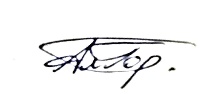 А.О. Гордон      А.О. Гордон      Заведующий кафедрой:Заведующий кафедрой:В.А. Понькин                               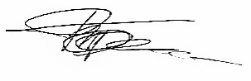 первый семестрвторой семестртретий семестрчетвертый семестр- зачет- зачет с оценкой- зачет- экзаменКод и наименование компетенцииКод и наименование индикаторадостижения компетенцииПланируемые результаты обучения по дисциплине ПК-2 Способен овладевать разнообразным по стилистике классическим и современным профессиональным хоровым или оркестровым (ансамблевым) репертуаром, создавая индивидуальную художественную интерпретацию музыкальных произведенийИД-ПК-2.1 Использование интеллектуальной и творческой базы для создания художественной интерпретации музыкального произведения– анализирует специфику оркестровых сочинений для наиболее художественно оправданного и технически подготовленного составления концертной программы;– осуществляет осмысленную и плодотворную деятельность по подготовке и проведению репетиционной работы для успешной реализации выступлений оркестра;ПК-2 Способен овладевать разнообразным по стилистике классическим и современным профессиональным хоровым или оркестровым (ансамблевым) репертуаром, создавая индивидуальную художественную интерпретацию музыкальных произведенийИД-ПК-2.2 Реализация знаний, умений и навыков в процессе формирования художественной интерпретации музыкального произведения– анализирует специфику оркестровых сочинений для наиболее художественно оправданного и технически подготовленного составления концертной программы;– осуществляет осмысленную и плодотворную деятельность по подготовке и проведению репетиционной работы для успешной реализации выступлений оркестра;ПК-2 Способен овладевать разнообразным по стилистике классическим и современным профессиональным хоровым или оркестровым (ансамблевым) репертуаром, создавая индивидуальную художественную интерпретацию музыкальных произведенийИД-ПК-2.3 Создание индивидуальной исполнительской интерпретации в соответствии со стилистическими и жанровыми особенностями музыкального произведения в контексте выбранного исторического периода– анализирует специфику оркестровых сочинений для наиболее художественно оправданного и технически подготовленного составления концертной программы;– осуществляет осмысленную и плодотворную деятельность по подготовке и проведению репетиционной работы для успешной реализации выступлений оркестра;ПК-3 Способен планировать и проводить репетиционную работу с профессиональными, любительскими (самодеятельными) и учебными творческими коллективамиИД-ПК-3.1 Осуществление самостоятельной репетиционной работы с оркестром в контексте профессиональных компетенций и требований– использует исполнительские навыки игры на оркестровых инструментах для успешного исполнения оркестровых сочинений и реализации их индивидуальной художественной интерпретации в публичном выступлении;– взаимодействует с другими исполнителями в практике оркестровой репетиционной и концертной деятельности на высоком профессиональном уровнеПК-3 Способен планировать и проводить репетиционную работу с профессиональными, любительскими (самодеятельными) и учебными творческими коллективамиИД-ПК-3.2 Осуществление самостоятельной репетиционной работы с оркестром по освоению и совершенствованию навыков исполнения оперно-симфонического репертуара– использует исполнительские навыки игры на оркестровых инструментах для успешного исполнения оркестровых сочинений и реализации их индивидуальной художественной интерпретации в публичном выступлении;– взаимодействует с другими исполнителями в практике оркестровой репетиционной и концертной деятельности на высоком профессиональном уровнеПК-3 Способен планировать и проводить репетиционную работу с профессиональными, любительскими (самодеятельными) и учебными творческими коллективамиИД-ПК-3.3 Представление репетиционной работы как профессиональной основы дирижерской деятельности – использует исполнительские навыки игры на оркестровых инструментах для успешного исполнения оркестровых сочинений и реализации их индивидуальной художественной интерпретации в публичном выступлении;– взаимодействует с другими исполнителями в практике оркестровой репетиционной и концертной деятельности на высоком профессиональном уровнепо очной форме обучения – 11з.е.396час.Структура и объем дисциплиныСтруктура и объем дисциплиныСтруктура и объем дисциплиныСтруктура и объем дисциплиныСтруктура и объем дисциплиныСтруктура и объем дисциплиныСтруктура и объем дисциплиныСтруктура и объем дисциплиныСтруктура и объем дисциплиныСтруктура и объем дисциплиныОбъем дисциплины по семестрамформа промежуточной аттестациивсего, часКонтактная аудиторная работа, часКонтактная аудиторная работа, часКонтактная аудиторная работа, часКонтактная аудиторная работа, часСамостоятельная работа обучающегося, часСамостоятельная работа обучающегося, часСамостоятельная работа обучающегося, часОбъем дисциплины по семестрамформа промежуточной аттестациивсего, часлекции, часпрактические занятия, часИндивидуальные занятия, часпрактическая подготовка, часкурсовая работа/курсовой проектсамостоятельная работа обучающегося, часпромежуточная аттестация, час1 семестрЗачет1721717382 семестрЗачет с оценкой1081717743 семестрЗачет1081717744 семестрЭкзамен10817173836Всего:39613613622436Планируемые (контролируемые) результаты освоения: код(ы) формируемой(ых) компетенции(й) и индикаторов достижения компетенцийНаименование разделов, тем;форма(ы) промежуточной аттестацииВиды учебной работыВиды учебной работыВиды учебной работыВиды учебной работыСамостоятельная работа, часВиды и формы контрольных мероприятий, обеспечивающие по совокупности текущий контроль успеваемости;формы промежуточного контроля успеваемостиПланируемые (контролируемые) результаты освоения: код(ы) формируемой(ых) компетенции(й) и индикаторов достижения компетенцийНаименование разделов, тем;форма(ы) промежуточной аттестацииКонтактная работаКонтактная работаКонтактная работаКонтактная работаСамостоятельная работа, часВиды и формы контрольных мероприятий, обеспечивающие по совокупности текущий контроль успеваемости;формы промежуточного контроля успеваемостиПланируемые (контролируемые) результаты освоения: код(ы) формируемой(ых) компетенции(й) и индикаторов достижения компетенцийНаименование разделов, тем;форма(ы) промежуточной аттестацииЛекции, часПрактические занятия, часИндивидуальные занятияПрактическая подготовка, часСамостоятельная работа, часВиды и формы контрольных мероприятий, обеспечивающие по совокупности текущий контроль успеваемости;формы промежуточного контроля успеваемостиПервый семестрПервый семестрПервый семестрПервый семестрПервый семестрПервый семестрПервый семестрПК-2:ИД-ПК-2.1ИД-ПК-2.2ИД-ПК-2.3ПК-3:ИД-ПК-3.1ИД-ПК-3.2ИД-ПК-3.3Раздел 1.хххх38Форма текущего контроля: собеседованиеПК-2:ИД-ПК-2.1ИД-ПК-2.2ИД-ПК-2.3ПК-3:ИД-ПК-3.1ИД-ПК-3.2ИД-ПК-3.3ТЕХНИКА ИГРЫ НА СТРУННЫХ ИНСТРУМЕНТАХВводная лекция.Краткий исторический экскурсВиды движений правой и левой руки при игре на струнных инструментах. Зона игровых движений.Специфика звукоизвлечения при игре на струнных инструментах. Основные факторы, влияющие на звукоизвлечение на струнных инструментах.Некоторые вопросы и проблематика интонирования на струнных инструментах.Аппликатура и ее виды при игре на струнных инструментах. 1717Форма текущего контроля: собеседованиеЗачетФорма промежуточного контроля: собеседованиеИТОГО за первый семестр171738Второй семестрПК-2:ИД-ПК-2.1ИД-ПК-2.2ИД-ПК-2.3ПК-3:ИД-ПК-3.1ИД-ПК-3.2ИД-ПК-3.3Раздел 2. 74Форма текущего контроля: собеседованиеПК-2:ИД-ПК-2.1ИД-ПК-2.2ИД-ПК-2.3ПК-3:ИД-ПК-3.1ИД-ПК-3.2ИД-ПК-3.3Прием вибрато и его виды.Штрихи на струнных инструментах и их классификация.Рассмотрение штрихов и их основных видов (detache, Legato, staccato, spiccato, sautillé, ricochet, tremolo, пунктирный штрих, смешанные штрихи).параметры работы со струнным квинтетом на групповой репетиции. 1717Форма текущего контроля: собеседованиеЗачет с оценкойФорма промежуточного контроля: собеседованиеИТОГО за второй семестр171774Третий семестрПК-2:ИД-ПК-2.1ИД-ПК-2.2ИД-ПК-2.3ПК-3:ИД-ПК-3.1ИД-ПК-3.2ИД-ПК-3.3Раздел 3. 74ПК-2:ИД-ПК-2.1ИД-ПК-2.2ИД-ПК-2.3ПК-3:ИД-ПК-3.1ИД-ПК-3.2ИД-ПК-3.3ТЕНИКА ИГРЫ НА ДЕРЕВЯННЫХ ДУХОВЫХ ИНСТРУМЕНТАХВводная лекция. Понятие об изучаемом разделе.Звук, тембр, интонирование.Способы звукоизвлечения, приемы игры, штрихи.Деревянные духовые инструменты как солисты оркестра.Проведение групповой репетиции.Организация конкурсного прослушивания в оркестр (деревянные духовые инструменты). 1717Форма текущего контроля: собеседованиеЗачетФорма промежуточного контроля: собеседованиеИТОГО за третий семестр171774Четвертый семестрПК-2:ИД-ПК-2.1ИД-ПК-2.2ИД-ПК-2.3ПК-3:ИД-ПК-3.1ИД-ПК-3.2ИД-ПК-3.3Раздел 4. 38ПК-2:ИД-ПК-2.1ИД-ПК-2.2ИД-ПК-2.3ПК-3:ИД-ПК-3.1ИД-ПК-3.2ИД-ПК-3.3ТЕНИКА ИГРЫ НА МЕДНЫХ ДУХОВЫХ ИНСТРУМЕНТАХВводная лекция. Понятие об изучаемом разделе.Звук, тембр, интонирование.Способы звукоизвлечения, приемы игры, штрихи.Медные духовые инструменты как солисты оркестра.Проведение групповой репетиции.Организация конкурсного прослушивания в оркестр (медные духовые инструменты).1717Форма текущего контроля: собеседованиеЭкзамен36Форма промежуточного контроля: собеседованиеИТОГО за четвертый семестр171738Итого за весь период136136224№ ппНаименование раздела и темы дисциплиныСодержание раздела (темы)Раздел 1ТЕХНИКА ИГРЫ НА СТРУННЫХ ИНСТРУМЕНТАХВводная лекция.Краткий исторический экскурсВиды движений правой и левой руки при игре на струнных инструментах. Зона игровых движений.Специфика звукоизвлечения при игре на струнных инструментах. Основные факторы, влияющие на звукоизвлечение на струнных инструментах.Некоторые вопросы и проблематика интонирования на струнных инструментах.Аппликатура и ее виды при игре на струнных инструментах.Тема 1. Вводная лекция. Тема даёт понятие в целом о дисциплине. Студенты информируются о форме проведения занятий и о форме отчётности в каждом семестре. Предоставляется список необходимой литературы и дискографии, для дальнейшей самостоятельной подготовке к занятиям. Тема 2. Краткий исторический экскурс Тема дает представление об основных вехах многовекового развития европейских струнных инструментов. Процесс «очеловечивания инструментализма». Обоснование академика Б.Асафьева. Первые изображения и данные о скрипке. Параллельный процесс формирования скрипки в странах Западной и Восточной Европы. Роль струнных смычковых инструментов в народном творчестве Польши, Белоруссии, на Украине. Расцвет и упадок изготовления струнных смычковых инструментов в конце 16 - 17 веках. Эволюция звучания струнных инструментов. Тема 3. Виды движений правой и левой руки при игре на струнных инструментах. Зона игровых движений. Движение в обыденном значении можно разделить на две относительно независимые сферы, управление которыми совершается различно, - непроизвольно и произвольно. Исследуя инструментальное движение, необходимо в первую очередь рассмотреть вопрос о зоне игровых движений, в пределах которой оно эффективно выполняет свои содержательные функции. Рассматриваются типовые двигательные положения корпуса и рук исполнителей на струнных смычковых инструментах. Тема 4. Специфика звукоизвлечения при игре на струнных инструментах. Звук как важнейшее выразительное средство скрипичного исполнительства, материальная основа воплощения художественного образа. Вопросы воспитания критериев качественного звучания при игре на струнных инструментах: - чистота, - отсутствие призвуков, - интенсивность при игре в различных нюансах, - полётность, - красочность.Вопросы влияния исполнительского мастерства выдающихся инструменталистов и вокалистов на развитие критериев качественного звукоизвлечения. Вопросы многообразия приемов звукоизвлечения в зависимости от стиля, характера исполняемого музыкального произведения. Способы звукоизвлечения: - применение широкого смычка (большего размаха движений) для достижения яркости, полетности звучания; - использование небольшого отрезка смычка с достаточно сильным нажимом для извлечения плотного звука - (накладывание веса руки со смычком, «весовое давление» — М. Берлянчик, М. Либерман). Необходимость применения в скрипичной игре обоих способов в зависимости от конкретных художественных задач. Рассмотрение понятия атаки звука. Взаимодействие рук в образовании звука. Тема 5. Основные факторы, влияющие на звукоизвлечение на струнных инструментах. Рассмотрение основных факторов, влияющие на звукообразование: - скорость движения смычка, - плотность прилегания его к струне, - местоположение игровой точки. - связь звучания с направлением движения смычка. Вопросы использования данных факторов в зависимости от музыкально-художественных требований исполняемого произведения. Тема 6. Некоторые вопросы и проблематика интонирования на струнных инструментах. Точность интонации как непременное условие художественного исполнения и как важнейшее средство выразительности. «Зонная природа» интонационного слуха скрипачей (Н. Гарбузов). Вопросы зависимости интонирования от состояния и развития музыкального слуха. Специфика интонирования внутри отдельно взятой группы струнного квинтета камерного или симфонического оркестра, внутри струнного квинтета симфонического оркестра, а также при взаимодействии с группами духовых и/или медных инструментов симфонического оркестра. Тема 7. Аппликатура и ее виды при игре на струнных инструментах. Аппликатура как художественное и техническое средство исполнения. Особое значение аппликатуры в игре на смычковых инструментах. Связь аппликатуры со стилем, тембром, фразировкой, ритмом и темпом исполняемой музыки. Зависимость аппликатуры от действий правой руки (штрихов); влияние аппликатуры па интонацию. Индивидуальный характер аппликатуры: зависимость ее от музыкально-художественных представлений исполнителя, его физических данных. Художественная необходимость — решающий фактор при выборе аппликатуры; значение удобства игры. Зависимость аппликатуры от темпа игры: аппликатура в кантилене и пассаже. Выбор рациональной аппликатуры с целью достижения певучести исполнения и единства тембра фразы, избегания неоправданных глиссандо и акцептов. Эволюции скрипичной аппликатуры. Виды аппликатуры. Использование четных позиций и полупозиций. Аппликатура диатонических и хроматических гамм, трезвучий, септаккордов, гамм в двойных нотах, аккордов. Аппликатура флажолетов (натуральных и искусственных). Раздел 2Прием вибрато и его виды.Штрихи на струнных инструментах и их классификация.Рассмотрение штрихов и их основных видов (detache, Legato, staccato, spiccato, sautillé, ricochet, tremolo, пунктирный штрих, смешанные штрихи).параметры работы со струнным квинтетом на групповой репетиции.Тема 8. Прием вибрато и его виды.Исторический экскурс формирования и развития вибрато как одного из наиболее важных художественных элементов при игре на струнных инструментах. Вопросы влияния приема вибрато на качество звука. Связь вибрато с эмоциональной стороной исполнения. Краткое рассмотрение различных видов вибрато (кистевое, локтевое, пальцевое, смешанное); их характеристика. Тема 9. Штрихи на струнных инструментах и их классификация. Штрихи как важнейшее средство выразительности. Ясность и яркость звучания штрихов — основной показатель их качества. Классификация штрихов в зависимости от их музыкально-выразительной характеристики и приемов исполнения. Вопросы изменения характера штрихов в зависимости от стиля и характера исполняемого произведения. Темы 10-13. Рассмотрение штрихов и их основных видов (detache, Legato, staccato, spiccato, sautillé, ricochet, tremolo, пунктирный штрих, смешанные штрихи). По каждому штриху приводится его характеристика, способы исполнения с иллюстрациями, а также приводятся наиболее яркие примеры из оркестровой литературы по каждому штриху. Тема 14. Основные параметры работы со струнным квинтетом на групповой репетиции. Особенности и параметры выбора близкого к стилю исполняемого произведения и наиболее удобного варианта штрихов (разделение тема/аккомпанемент). Особенности и параметры выбора близкого к стилю исполняемого произведения и наиболее удобного варианта аппликатурного решения (разделение тема/аккомпанемент). Вопросы цельного звучания не только отдельно взятой группы, но и всего струнного квинтета.Раздел 3ТЕНИКА ИГРЫ НА ДЕРЕВЯННЫХ ДУХОВЫХ ИНСТРУМЕНТАХВводная лекция. Понятие об изучаемом разделе.Звук, тембр, интонирование.Способы звукоизвлечения, приемы игры, штрихи.Деревянные духовые инструменты как солисты оркестра.Проведение групповой репетиции.Организация конкурсного прослушивания в оркестр (деревянные духовые инструменты).Тема 1. Вводная лекция. Понятие об изучаемом разделе дисциплины. Формы проведения занятий и форме отчётности. Краткое описание инструментов деревянной духовой группы. Особенности обучения на деревянных духовых инструментах, возраст и физические способности. Постановка амбушюра и дыхания. Прямое влияние правильности постановки на интонацию, качество звука и владение регистрами. Тема 2. Звук, тембр, интонирование. Звук и его составляющие. Влияние качества инструмента, его составных частей, тростей на звук. Эволюция эстетических критериев и представлений о звуке деревянных духовых инструментов в процессе становления и развития оркестрового исполнительства. Вибрация (флейта, гобой). Динамические особенности инструментов, тембры, интонирование. Тема 3. Способы звукоизвлечения, приемы игры, штрихи. Атака звука, артикуляция, техника языка. Виды штрихов на деревянных духовых инструментах и их классификация. Способы записи и обозначения (легато, деташе, нон легато, портато, стаккато, маркато, фрулято, глиссандо). Артикуляция (акценты, сфорцандо, fp, rfz). Техника языка, двойной язык, тройной язык. Примеры.Современные приемы игры на деревянных духовых инструментах (портато, сморцато, бисбиглиандо, слэп, мультифоники, пение с игрой и др.). Способы записи и обозначения. Примеры. Темы 4 – 6. Деревянные духовые инструменты как солисты оркестра. Флейта, гобой, кларнет, фагот (основные и видовые инструменты), саксофон. Оркестровые трудности по каждому инструменту. Примеры. Тема 7. Проведение групповой репетиции. Настройка. Особенности совместного дыхания в хорально-аккордовом изложении. Особенности интонирования мажорного и минорного трезвучий, терцовые тона. Баланс, звуковедение, фразировка. Примеры: П.И. Чайковский – увертюра-фантазия «Ромео и Джульетта» (вступление), П.И. Чайковский – Концерт для скрипки с оркестром, вторая часть (вступление), А. Дворжак – Симфония № 9 «Из Нового Света», вторая часть (вступление). Тема 8. Организация конкурсного прослушивания в оркестр (деревянные духовые инструменты). Составление плана конкурсных испытаний. Конкурсный репертуар для каждого инструмента. Подбор произведений для читки с листа. Критерии отбора испытуемых музыкантов.Раздел 4ТЕНИКА ИГРЫ НА МЕДНЫХ ДУХОВЫХ ИНСТРУМЕНТАХВводная лекция. Понятие об изучаемом разделе.Звук, тембр, интонирование.Способы звукоизвлечения, приемы игры, штрихи.Медные духовые инструменты как солисты оркестра.Проведение групповой репетиции.Организация конкурсного прослушивания в оркестр (медные духовые инструменты).Тема 1. Вводная лекция. Понятие об изучаемом разделе дисциплины. Формы проведения занятий и форме отчётности. Краткое описание инструментов деревянной духовой группы. Особенности обучения на медных духовых инструментах, возраст и физические способности. Постановка амбушюра и дыхания. Прямое влияние правильности постановки на интонацию, качество звука и владение регистрами. Тема 2. Звук, тембр, интонирование. Звук и его составляющие. Влияние качества инструмента, его составных частей и механизмов на звук. Эволюция эстетических критериев и представлений о звуке медных духовых инструментов в процессе становления и развития оркестрового исполнительства. Вибрация. Динамические особенности инструментов, тембры, интонирование. Тема 3. Способы звукоизвлечения, приемы игры, штрихи. Атака звука, артикуляция, амбушюр техника языка. Виды штрихов на медных духовых инструментах и их классификация. Способы записи и обозначения (легато, деташе, нон легато, портато, стаккато, маркато, фрулято, глиссандо). Артикуляция (акценты, сфорцандо, fp, rfz). Техника языка, двойной язык, тройной язык. Примеры. Современные приемы игры на медных духовых инструментах (портато, сморцато, бисбиглиандо, слэп, мультифоники, пение с игрой и др.). Способы записи и обозначения. Примеры. Темы 4 – 5. Медные духовые инструменты как солисты оркестра. Валторна, труба (основные и видовые инструменты), тромбон, туба, саксгорны. Оркестровые трудности по каждому инструменту. Примеры. Тема 6. Проведение групповой репетиции. Настройка. Особенности совместного дыхания в хорально-аккордовом изложении. Особенности интонирования мажорного и минорного трезвучий, терцовые тона. Баланс, звуковедение, фразировка. Примеры: А. Дворжак – Симфония № 9 «Из Нового Света», вторая часть (вступление), Д. Шостакович – Симфония № 15, вторая часть (вступление). Тема 8. Организация конкурсного прослушивания в оркестр (медные духовые инструменты). Составление плана конкурсных испытаний. Конкурсный репертуар для каждого инструмента. Подбор произведений для читки с листа. Критерии отбора испытуемых музыкантов.Уровни сформированности компетенцииОценка в пятибалльной системепо результатам текущей и промежуточной аттестацииПоказатели уровня сформированности Показатели уровня сформированности Показатели уровня сформированности Уровни сформированности компетенцииОценка в пятибалльной системепо результатам текущей и промежуточной аттестацииуниверсальной(-ых) компетенции(-й)общепрофессиональной(-ых) компетенцийпрофессиональной(-ых)компетенции(-й)Уровни сформированности компетенцииОценка в пятибалльной системепо результатам текущей и промежуточной аттестацииПК-2:ИД-ПК-2.1ИД-ПК-2.2ИД-ПК-2.3ПК-3:ИД-ПК-3.1ИД-ПК-3.2ИД-ПК-3.3высокийотличноОбучающийся:– широко использует знания в области техники игры на оркестровых инструментах и соответствующие навыки игры на оркестровых инструментах для осуществления исполнительской деятельности;– профессионально и исчерпывающе анализирует оркестровый репертуар, умеет связывать теорию с практикой, справляется с решением задач профессиональной направленности высокого уровня сложности, правильно обосновывает принятые решения;– показывает высокие творческие способности в понимании, изложении и практическом использовании профессиональных навыков по подготовке и проведению репетиционной работы для успешной реализации концертной деятельности оркестра– демонстрирует высокий коммуникативный статус в профессиональной деятельности при руководстве оркестром– демонстрирует исчерпывающие навыки чтения и анализа оркестровых партитур, свободно ориентируется в исполняемом тексте, грамотно и четко расставляет штрихи, дает профессионально грамотные ответы на вопросы жанрово-стилистических особенностей музыкального текстаповышенныйхорошоОбучающийся:– использует знания о технике игры на оркестровых инструментах и соответствующие навыки для осуществления исполнительской деятельности;– профессионально анализирует оркестровый репертуар, умеет связывать теорию с практикой, справляется с решением задач профессиональной направленности высокого уровня сложности, правильно обосновывает принятые решения;– показывает хорошие творческие способности в понимании, изложении и практическом использовании профессиональных навыков по подготовке и проведению репетиционной работы для успешной реализации концертной деятельности оркестра– демонстрирует продвинутые навыки в профессиональной деятельности при руководстве оркестром– демонстрирует достаточные навыки чтения и анализа оркестровых партитур, ориентируется в исполняемом тексте, грамотно расставляет штрихи, дает грамотные ответы на вопросы жанрово-стилистических особенностей музыкального текстабазовыйудовлетворительноОбучающийся:– использует достаточные знания и навыки в области техники игры на оркестровых инструментах в профессиональной деятельности– допустимо анализирует оркестровый репертуар, в достаточной мере умеет связывать теорию с практикой, справляется с решением задач профессиональной направленности высокого уровня сложности, не в полной мере обосновывает принятые решения;– показывает достаточные творческие способности в понимании, изложении и практическом использовании профессиональных навыков по подготовке и проведению репетиционной работы для реализации концертной деятельности оркестра– демонстрирует достаточные навыки чтения и анализа оркестровых партитур, не в полной мере ориентируется в исполняемом тексте, не грамотно расставляет штрихи, дает приемлемые ответы на вопросы жанрово-стилистических особенностей музыкального текстанизкийнеудовлетворительноОбучающийся:демонстрирует фрагментарные знания теоретического и практического материала, допускает грубые ошибки при его изложении на занятиях и в ходе промежуточной аттестации;не обладает достаточными навыками и знаниями в области техники игры на оркестровых инструментах;анализирует оркестровый репертуар в недостаточном объеме, испытывает серьёзные затруднения в применении теоретических знаний, не справляется с решением задач профессиональной направленности высокого уровня сложности, обоснование принятых решений поверхностно или не корректно;демонстрирует отсутствие необходимых творческих способностей в понимании, изложении и практическом использовании профессиональных навыков, демонстрирует отсутствие устойчивых навыков при подготовке и проведении репетиционной работы для реализации концертной деятельности при руководстве оркестромне обладает навыками в области профессиональной коммуникации в составе при руководстве оркестром;коммуникативный статус неудовлетворительныйне ориентируется в исполняемом тексте, не способен давать профессионально грамотные ответы на вопросы жанрово-стилистических особенностей музыкального текстаиспытывает серьёзные затруднения в применении теоретических положений при решении практических задач профессиональной направленности стандартного уровня сложности, не владеет необходимыми для этого навыками и приёмами;не способен проанализировать музыкальное произведение, путается в жанрово-стилевых особенностях произведения;не владеет принципами пространственно-временной организации музыкального произведения, что затрудняет определение стилей и жанров произведения;выполняет задания только по образцу и под руководством преподавателя;ответ отражает отсутствие знаний на базовом уровне теоретического и практического материала в объеме, необходимом для дальнейшей учебы.Обучающийся:демонстрирует фрагментарные знания теоретического и практического материала, допускает грубые ошибки при его изложении на занятиях и в ходе промежуточной аттестации;не обладает достаточными навыками и знаниями в области техники игры на оркестровых инструментах;анализирует оркестровый репертуар в недостаточном объеме, испытывает серьёзные затруднения в применении теоретических знаний, не справляется с решением задач профессиональной направленности высокого уровня сложности, обоснование принятых решений поверхностно или не корректно;демонстрирует отсутствие необходимых творческих способностей в понимании, изложении и практическом использовании профессиональных навыков, демонстрирует отсутствие устойчивых навыков при подготовке и проведении репетиционной работы для реализации концертной деятельности при руководстве оркестромне обладает навыками в области профессиональной коммуникации в составе при руководстве оркестром;коммуникативный статус неудовлетворительныйне ориентируется в исполняемом тексте, не способен давать профессионально грамотные ответы на вопросы жанрово-стилистических особенностей музыкального текстаиспытывает серьёзные затруднения в применении теоретических положений при решении практических задач профессиональной направленности стандартного уровня сложности, не владеет необходимыми для этого навыками и приёмами;не способен проанализировать музыкальное произведение, путается в жанрово-стилевых особенностях произведения;не владеет принципами пространственно-временной организации музыкального произведения, что затрудняет определение стилей и жанров произведения;выполняет задания только по образцу и под руководством преподавателя;ответ отражает отсутствие знаний на базовом уровне теоретического и практического материала в объеме, необходимом для дальнейшей учебы.Обучающийся:демонстрирует фрагментарные знания теоретического и практического материала, допускает грубые ошибки при его изложении на занятиях и в ходе промежуточной аттестации;не обладает достаточными навыками и знаниями в области техники игры на оркестровых инструментах;анализирует оркестровый репертуар в недостаточном объеме, испытывает серьёзные затруднения в применении теоретических знаний, не справляется с решением задач профессиональной направленности высокого уровня сложности, обоснование принятых решений поверхностно или не корректно;демонстрирует отсутствие необходимых творческих способностей в понимании, изложении и практическом использовании профессиональных навыков, демонстрирует отсутствие устойчивых навыков при подготовке и проведении репетиционной работы для реализации концертной деятельности при руководстве оркестромне обладает навыками в области профессиональной коммуникации в составе при руководстве оркестром;коммуникативный статус неудовлетворительныйне ориентируется в исполняемом тексте, не способен давать профессионально грамотные ответы на вопросы жанрово-стилистических особенностей музыкального текстаиспытывает серьёзные затруднения в применении теоретических положений при решении практических задач профессиональной направленности стандартного уровня сложности, не владеет необходимыми для этого навыками и приёмами;не способен проанализировать музыкальное произведение, путается в жанрово-стилевых особенностях произведения;не владеет принципами пространственно-временной организации музыкального произведения, что затрудняет определение стилей и жанров произведения;выполняет задания только по образцу и под руководством преподавателя;ответ отражает отсутствие знаний на базовом уровне теоретического и практического материала в объеме, необходимом для дальнейшей учебы.№ ппФормы текущего контроляПримеры типовых заданийСобеседованиеПримерные вопросы:Процесс формирования скрипки в странах Западной и Восточной Европы. Роль струнных смычковых инструментов в народном творчестве Польши, Белоруссии, на Украине. Расцвет и упадок изготовления струнных смычковых инструментов в конце 16 - 17 веках. Эволюция звучания струнных инструментов. Виды движений правой и левой руки при игре на струнных инструментах. Зона игровых движений. Специфика звукоизвлечения при игре на струнных инструментах. Звук как важнейшее выразительное средство скрипичного исполнительства, материальная основа воплощения художественного образа. Вопросы многообразия приемов звукоизвлечения в зависимости от стиля, характера исполняемого музыкального произведения. Способы звукоизвлечения: - применение широкого смычка (большего размаха движений) для достижения яркости, полетности звучания; - использование небольшого отрезка смычка с достаточно сильным нажимом для извлечения плотного звука - (накладывание веса руки со смычком, «весовое давление» — М. Берлянчик, М. Либерман). Рассмотрение понятия атаки звука. Взаимодействие рук в образовании звука. Основные факторы, влияющие на звукоизвлечение на струнных инструментах. Вопросы использования данных факторов в зависимости от музыкально-художественных требований исполняемого произведения. Вопросы и проблематика интонирования на струнных инструментах. Точность интонации как непременное условие художественного исполнения и как важнейшее средство выразительности. «Зонная природа» интонационного слуха скрипачей (Н. Гарбузов). Вопросы зависимости интонирования от состояния и развития музыкального слуха. Специфика интонирования внутри отдельно взятой группы струнного квинтета камерного или симфонического оркестра, внутри струнного квинтета симфонического оркестра, а также при взаимодействии с группами духовых и/или медных инструментов симфонического оркестра. Аппликатура и ее виды при игре на струнных инструментах. Зависимость аппликатуры от темпа игры: аппликатура в кантилене и пассаже. Выбор рациональной аппликатуры с целью достижения певучести исполнения и единства тембра фразы, избегания неоправданных глиссандо и акцептов. Эволюции скрипичной аппликатуры. Виды аппликатуры. Использование четных позиций и полупозиций. Аппликатура диатонических и хроматических гамм, трезвучий, септаккордов, гамм в двойных нотах, аккордов. Аппликатура флажолетов (натуральных и искусственных).Прием вибрато и его виды.Вопросы влияния приема вибрато на качество звука. Связь вибрато с эмоциональной стороной исполнения. Штрихи на струнных инструментах и их классификация. Классификация штрихов в зависимости от их музыкально-выразительной характеристики и приемов исполнения. Вопросы изменения характера штрихов в зависимости от стиля и характера исполняемого произведения. Основные параметры работы со струнным квинтетом на групповой репетиции. Особенности и параметры выбора близкого к стилю исполняемого произведения и наиболее удобного варианта штрихов (разделение тема/аккомпанемент). Особенности и параметры выбора близкого к стилю исполняемого произведения и наиболее удобного варианта аппликатурного решения (разделение тема/аккомпанемент). Вопросы цельного звучания не только отдельно взятой группы, но и всего струнного квинтета.Краткое описание инструментов деревянной духовой группы. Особенности обучения на деревянных духовых инструментах, возраст и физические способности. Постановка амбушюра и дыхания. Прямое влияние правильности постановки на интонацию, качество звука и владение регистрами. Звук, тембр, интонирование на деревянных духовых инструментах.Влияние качества инструмента, его составных частей, тростей на звук. Эволюция эстетических критериев и представлений о звуке деревянных духовых инструментов в процессе становления и развития оркестрового исполнительства. Вибрация (флейта, гобой). Динамические особенности инструментов, тембры, интонирование. Способы звукоизвлечения, приемы игры, штрихи. Атака звука, артикуляция, техника языка. Виды штрихов на деревянных духовых инструментах и их классификация. Современные приемы игры на деревянных духовых инструментах (портато, сморцато, бисбиглиандо, слэп, мультифоники, пение с игрой и др.). Способы записи и обозначения. Примеры. Деревянные духовые инструменты как солисты оркестра. Оркестровые трудности по каждому инструменту. Примеры. Звук, тембр, интонирование на медных духовых инструментах.Способы звукоизвлечения, приемы игры, штрихи. Атака звука, артикуляция, амбушюр техника языка. Виды штрихов на медных духовых инструментах и их классификация. Современные приемы игры на медных духовых инструментах (портато, сморцато, бисбиглиандо, слэп, мультифоники, пение с игрой и др.). Способы записи и обозначения. Примеры. Медные духовые инструменты как солисты оркестра. Валторна, труба (основные и видовые инструменты), тромбон, туба, саксгорны. Оркестровые трудности по каждому инструменту. Примеры. СобеседованиеПримерные вопросы:Процесс формирования скрипки в странах Западной и Восточной Европы. Роль струнных смычковых инструментов в народном творчестве Польши, Белоруссии, на Украине. Расцвет и упадок изготовления струнных смычковых инструментов в конце 16 - 17 веках. Эволюция звучания струнных инструментов. Виды движений правой и левой руки при игре на струнных инструментах. Зона игровых движений. Специфика звукоизвлечения при игре на струнных инструментах. Звук как важнейшее выразительное средство скрипичного исполнительства, материальная основа воплощения художественного образа. Вопросы многообразия приемов звукоизвлечения в зависимости от стиля, характера исполняемого музыкального произведения. Способы звукоизвлечения: - применение широкого смычка (большего размаха движений) для достижения яркости, полетности звучания; - использование небольшого отрезка смычка с достаточно сильным нажимом для извлечения плотного звука - (накладывание веса руки со смычком, «весовое давление» — М. Берлянчик, М. Либерман). Рассмотрение понятия атаки звука. Взаимодействие рук в образовании звука. Основные факторы, влияющие на звукоизвлечение на струнных инструментах. Вопросы использования данных факторов в зависимости от музыкально-художественных требований исполняемого произведения. Вопросы и проблематика интонирования на струнных инструментах. Точность интонации как непременное условие художественного исполнения и как важнейшее средство выразительности. «Зонная природа» интонационного слуха скрипачей (Н. Гарбузов). Вопросы зависимости интонирования от состояния и развития музыкального слуха. Специфика интонирования внутри отдельно взятой группы струнного квинтета камерного или симфонического оркестра, внутри струнного квинтета симфонического оркестра, а также при взаимодействии с группами духовых и/или медных инструментов симфонического оркестра. Аппликатура и ее виды при игре на струнных инструментах. Зависимость аппликатуры от темпа игры: аппликатура в кантилене и пассаже. Выбор рациональной аппликатуры с целью достижения певучести исполнения и единства тембра фразы, избегания неоправданных глиссандо и акцептов. Эволюции скрипичной аппликатуры. Виды аппликатуры. Использование четных позиций и полупозиций. Аппликатура диатонических и хроматических гамм, трезвучий, септаккордов, гамм в двойных нотах, аккордов. Аппликатура флажолетов (натуральных и искусственных).Прием вибрато и его виды.Вопросы влияния приема вибрато на качество звука. Связь вибрато с эмоциональной стороной исполнения. Штрихи на струнных инструментах и их классификация. Классификация штрихов в зависимости от их музыкально-выразительной характеристики и приемов исполнения. Вопросы изменения характера штрихов в зависимости от стиля и характера исполняемого произведения. Основные параметры работы со струнным квинтетом на групповой репетиции. Особенности и параметры выбора близкого к стилю исполняемого произведения и наиболее удобного варианта штрихов (разделение тема/аккомпанемент). Особенности и параметры выбора близкого к стилю исполняемого произведения и наиболее удобного варианта аппликатурного решения (разделение тема/аккомпанемент). Вопросы цельного звучания не только отдельно взятой группы, но и всего струнного квинтета.Краткое описание инструментов деревянной духовой группы. Особенности обучения на деревянных духовых инструментах, возраст и физические способности. Постановка амбушюра и дыхания. Прямое влияние правильности постановки на интонацию, качество звука и владение регистрами. Звук, тембр, интонирование на деревянных духовых инструментах.Влияние качества инструмента, его составных частей, тростей на звук. Эволюция эстетических критериев и представлений о звуке деревянных духовых инструментов в процессе становления и развития оркестрового исполнительства. Вибрация (флейта, гобой). Динамические особенности инструментов, тембры, интонирование. Способы звукоизвлечения, приемы игры, штрихи. Атака звука, артикуляция, техника языка. Виды штрихов на деревянных духовых инструментах и их классификация. Современные приемы игры на деревянных духовых инструментах (портато, сморцато, бисбиглиандо, слэп, мультифоники, пение с игрой и др.). Способы записи и обозначения. Примеры. Деревянные духовые инструменты как солисты оркестра. Оркестровые трудности по каждому инструменту. Примеры. Звук, тембр, интонирование на медных духовых инструментах.Способы звукоизвлечения, приемы игры, штрихи. Атака звука, артикуляция, амбушюр техника языка. Виды штрихов на медных духовых инструментах и их классификация. Современные приемы игры на медных духовых инструментах (портато, сморцато, бисбиглиандо, слэп, мультифоники, пение с игрой и др.). Способы записи и обозначения. Примеры. Медные духовые инструменты как солисты оркестра. Валторна, труба (основные и видовые инструменты), тромбон, туба, саксгорны. Оркестровые трудности по каждому инструменту. Примеры. СобеседованиеПримерные вопросы:Процесс формирования скрипки в странах Западной и Восточной Европы. Роль струнных смычковых инструментов в народном творчестве Польши, Белоруссии, на Украине. Расцвет и упадок изготовления струнных смычковых инструментов в конце 16 - 17 веках. Эволюция звучания струнных инструментов. Виды движений правой и левой руки при игре на струнных инструментах. Зона игровых движений. Специфика звукоизвлечения при игре на струнных инструментах. Звук как важнейшее выразительное средство скрипичного исполнительства, материальная основа воплощения художественного образа. Вопросы многообразия приемов звукоизвлечения в зависимости от стиля, характера исполняемого музыкального произведения. Способы звукоизвлечения: - применение широкого смычка (большего размаха движений) для достижения яркости, полетности звучания; - использование небольшого отрезка смычка с достаточно сильным нажимом для извлечения плотного звука - (накладывание веса руки со смычком, «весовое давление» — М. Берлянчик, М. Либерман). Рассмотрение понятия атаки звука. Взаимодействие рук в образовании звука. Основные факторы, влияющие на звукоизвлечение на струнных инструментах. Вопросы использования данных факторов в зависимости от музыкально-художественных требований исполняемого произведения. Вопросы и проблематика интонирования на струнных инструментах. Точность интонации как непременное условие художественного исполнения и как важнейшее средство выразительности. «Зонная природа» интонационного слуха скрипачей (Н. Гарбузов). Вопросы зависимости интонирования от состояния и развития музыкального слуха. Специфика интонирования внутри отдельно взятой группы струнного квинтета камерного или симфонического оркестра, внутри струнного квинтета симфонического оркестра, а также при взаимодействии с группами духовых и/или медных инструментов симфонического оркестра. Аппликатура и ее виды при игре на струнных инструментах. Зависимость аппликатуры от темпа игры: аппликатура в кантилене и пассаже. Выбор рациональной аппликатуры с целью достижения певучести исполнения и единства тембра фразы, избегания неоправданных глиссандо и акцептов. Эволюции скрипичной аппликатуры. Виды аппликатуры. Использование четных позиций и полупозиций. Аппликатура диатонических и хроматических гамм, трезвучий, септаккордов, гамм в двойных нотах, аккордов. Аппликатура флажолетов (натуральных и искусственных).Прием вибрато и его виды.Вопросы влияния приема вибрато на качество звука. Связь вибрато с эмоциональной стороной исполнения. Штрихи на струнных инструментах и их классификация. Классификация штрихов в зависимости от их музыкально-выразительной характеристики и приемов исполнения. Вопросы изменения характера штрихов в зависимости от стиля и характера исполняемого произведения. Основные параметры работы со струнным квинтетом на групповой репетиции. Особенности и параметры выбора близкого к стилю исполняемого произведения и наиболее удобного варианта штрихов (разделение тема/аккомпанемент). Особенности и параметры выбора близкого к стилю исполняемого произведения и наиболее удобного варианта аппликатурного решения (разделение тема/аккомпанемент). Вопросы цельного звучания не только отдельно взятой группы, но и всего струнного квинтета.Краткое описание инструментов деревянной духовой группы. Особенности обучения на деревянных духовых инструментах, возраст и физические способности. Постановка амбушюра и дыхания. Прямое влияние правильности постановки на интонацию, качество звука и владение регистрами. Звук, тембр, интонирование на деревянных духовых инструментах.Влияние качества инструмента, его составных частей, тростей на звук. Эволюция эстетических критериев и представлений о звуке деревянных духовых инструментов в процессе становления и развития оркестрового исполнительства. Вибрация (флейта, гобой). Динамические особенности инструментов, тембры, интонирование. Способы звукоизвлечения, приемы игры, штрихи. Атака звука, артикуляция, техника языка. Виды штрихов на деревянных духовых инструментах и их классификация. Современные приемы игры на деревянных духовых инструментах (портато, сморцато, бисбиглиандо, слэп, мультифоники, пение с игрой и др.). Способы записи и обозначения. Примеры. Деревянные духовые инструменты как солисты оркестра. Оркестровые трудности по каждому инструменту. Примеры. Звук, тембр, интонирование на медных духовых инструментах.Способы звукоизвлечения, приемы игры, штрихи. Атака звука, артикуляция, амбушюр техника языка. Виды штрихов на медных духовых инструментах и их классификация. Современные приемы игры на медных духовых инструментах (портато, сморцато, бисбиглиандо, слэп, мультифоники, пение с игрой и др.). Способы записи и обозначения. Примеры. Медные духовые инструменты как солисты оркестра. Валторна, труба (основные и видовые инструменты), тромбон, туба, саксгорны. Оркестровые трудности по каждому инструменту. Примеры. СобеседованиеПримерные вопросы:Процесс формирования скрипки в странах Западной и Восточной Европы. Роль струнных смычковых инструментов в народном творчестве Польши, Белоруссии, на Украине. Расцвет и упадок изготовления струнных смычковых инструментов в конце 16 - 17 веках. Эволюция звучания струнных инструментов. Виды движений правой и левой руки при игре на струнных инструментах. Зона игровых движений. Специфика звукоизвлечения при игре на струнных инструментах. Звук как важнейшее выразительное средство скрипичного исполнительства, материальная основа воплощения художественного образа. Вопросы многообразия приемов звукоизвлечения в зависимости от стиля, характера исполняемого музыкального произведения. Способы звукоизвлечения: - применение широкого смычка (большего размаха движений) для достижения яркости, полетности звучания; - использование небольшого отрезка смычка с достаточно сильным нажимом для извлечения плотного звука - (накладывание веса руки со смычком, «весовое давление» — М. Берлянчик, М. Либерман). Рассмотрение понятия атаки звука. Взаимодействие рук в образовании звука. Основные факторы, влияющие на звукоизвлечение на струнных инструментах. Вопросы использования данных факторов в зависимости от музыкально-художественных требований исполняемого произведения. Вопросы и проблематика интонирования на струнных инструментах. Точность интонации как непременное условие художественного исполнения и как важнейшее средство выразительности. «Зонная природа» интонационного слуха скрипачей (Н. Гарбузов). Вопросы зависимости интонирования от состояния и развития музыкального слуха. Специфика интонирования внутри отдельно взятой группы струнного квинтета камерного или симфонического оркестра, внутри струнного квинтета симфонического оркестра, а также при взаимодействии с группами духовых и/или медных инструментов симфонического оркестра. Аппликатура и ее виды при игре на струнных инструментах. Зависимость аппликатуры от темпа игры: аппликатура в кантилене и пассаже. Выбор рациональной аппликатуры с целью достижения певучести исполнения и единства тембра фразы, избегания неоправданных глиссандо и акцептов. Эволюции скрипичной аппликатуры. Виды аппликатуры. Использование четных позиций и полупозиций. Аппликатура диатонических и хроматических гамм, трезвучий, септаккордов, гамм в двойных нотах, аккордов. Аппликатура флажолетов (натуральных и искусственных).Прием вибрато и его виды.Вопросы влияния приема вибрато на качество звука. Связь вибрато с эмоциональной стороной исполнения. Штрихи на струнных инструментах и их классификация. Классификация штрихов в зависимости от их музыкально-выразительной характеристики и приемов исполнения. Вопросы изменения характера штрихов в зависимости от стиля и характера исполняемого произведения. Основные параметры работы со струнным квинтетом на групповой репетиции. Особенности и параметры выбора близкого к стилю исполняемого произведения и наиболее удобного варианта штрихов (разделение тема/аккомпанемент). Особенности и параметры выбора близкого к стилю исполняемого произведения и наиболее удобного варианта аппликатурного решения (разделение тема/аккомпанемент). Вопросы цельного звучания не только отдельно взятой группы, но и всего струнного квинтета.Краткое описание инструментов деревянной духовой группы. Особенности обучения на деревянных духовых инструментах, возраст и физические способности. Постановка амбушюра и дыхания. Прямое влияние правильности постановки на интонацию, качество звука и владение регистрами. Звук, тембр, интонирование на деревянных духовых инструментах.Влияние качества инструмента, его составных частей, тростей на звук. Эволюция эстетических критериев и представлений о звуке деревянных духовых инструментов в процессе становления и развития оркестрового исполнительства. Вибрация (флейта, гобой). Динамические особенности инструментов, тембры, интонирование. Способы звукоизвлечения, приемы игры, штрихи. Атака звука, артикуляция, техника языка. Виды штрихов на деревянных духовых инструментах и их классификация. Современные приемы игры на деревянных духовых инструментах (портато, сморцато, бисбиглиандо, слэп, мультифоники, пение с игрой и др.). Способы записи и обозначения. Примеры. Деревянные духовые инструменты как солисты оркестра. Оркестровые трудности по каждому инструменту. Примеры. Звук, тембр, интонирование на медных духовых инструментах.Способы звукоизвлечения, приемы игры, штрихи. Атака звука, артикуляция, амбушюр техника языка. Виды штрихов на медных духовых инструментах и их классификация. Современные приемы игры на медных духовых инструментах (портато, сморцато, бисбиглиандо, слэп, мультифоники, пение с игрой и др.). Способы записи и обозначения. Примеры. Медные духовые инструменты как солисты оркестра. Валторна, труба (основные и видовые инструменты), тромбон, туба, саксгорны. Оркестровые трудности по каждому инструменту. Примеры. СобеседованиеПримерные вопросы:Процесс формирования скрипки в странах Западной и Восточной Европы. Роль струнных смычковых инструментов в народном творчестве Польши, Белоруссии, на Украине. Расцвет и упадок изготовления струнных смычковых инструментов в конце 16 - 17 веках. Эволюция звучания струнных инструментов. Виды движений правой и левой руки при игре на струнных инструментах. Зона игровых движений. Специфика звукоизвлечения при игре на струнных инструментах. Звук как важнейшее выразительное средство скрипичного исполнительства, материальная основа воплощения художественного образа. Вопросы многообразия приемов звукоизвлечения в зависимости от стиля, характера исполняемого музыкального произведения. Способы звукоизвлечения: - применение широкого смычка (большего размаха движений) для достижения яркости, полетности звучания; - использование небольшого отрезка смычка с достаточно сильным нажимом для извлечения плотного звука - (накладывание веса руки со смычком, «весовое давление» — М. Берлянчик, М. Либерман). Рассмотрение понятия атаки звука. Взаимодействие рук в образовании звука. Основные факторы, влияющие на звукоизвлечение на струнных инструментах. Вопросы использования данных факторов в зависимости от музыкально-художественных требований исполняемого произведения. Вопросы и проблематика интонирования на струнных инструментах. Точность интонации как непременное условие художественного исполнения и как важнейшее средство выразительности. «Зонная природа» интонационного слуха скрипачей (Н. Гарбузов). Вопросы зависимости интонирования от состояния и развития музыкального слуха. Специфика интонирования внутри отдельно взятой группы струнного квинтета камерного или симфонического оркестра, внутри струнного квинтета симфонического оркестра, а также при взаимодействии с группами духовых и/или медных инструментов симфонического оркестра. Аппликатура и ее виды при игре на струнных инструментах. Зависимость аппликатуры от темпа игры: аппликатура в кантилене и пассаже. Выбор рациональной аппликатуры с целью достижения певучести исполнения и единства тембра фразы, избегания неоправданных глиссандо и акцептов. Эволюции скрипичной аппликатуры. Виды аппликатуры. Использование четных позиций и полупозиций. Аппликатура диатонических и хроматических гамм, трезвучий, септаккордов, гамм в двойных нотах, аккордов. Аппликатура флажолетов (натуральных и искусственных).Прием вибрато и его виды.Вопросы влияния приема вибрато на качество звука. Связь вибрато с эмоциональной стороной исполнения. Штрихи на струнных инструментах и их классификация. Классификация штрихов в зависимости от их музыкально-выразительной характеристики и приемов исполнения. Вопросы изменения характера штрихов в зависимости от стиля и характера исполняемого произведения. Основные параметры работы со струнным квинтетом на групповой репетиции. Особенности и параметры выбора близкого к стилю исполняемого произведения и наиболее удобного варианта штрихов (разделение тема/аккомпанемент). Особенности и параметры выбора близкого к стилю исполняемого произведения и наиболее удобного варианта аппликатурного решения (разделение тема/аккомпанемент). Вопросы цельного звучания не только отдельно взятой группы, но и всего струнного квинтета.Краткое описание инструментов деревянной духовой группы. Особенности обучения на деревянных духовых инструментах, возраст и физические способности. Постановка амбушюра и дыхания. Прямое влияние правильности постановки на интонацию, качество звука и владение регистрами. Звук, тембр, интонирование на деревянных духовых инструментах.Влияние качества инструмента, его составных частей, тростей на звук. Эволюция эстетических критериев и представлений о звуке деревянных духовых инструментов в процессе становления и развития оркестрового исполнительства. Вибрация (флейта, гобой). Динамические особенности инструментов, тембры, интонирование. Способы звукоизвлечения, приемы игры, штрихи. Атака звука, артикуляция, техника языка. Виды штрихов на деревянных духовых инструментах и их классификация. Современные приемы игры на деревянных духовых инструментах (портато, сморцато, бисбиглиандо, слэп, мультифоники, пение с игрой и др.). Способы записи и обозначения. Примеры. Деревянные духовые инструменты как солисты оркестра. Оркестровые трудности по каждому инструменту. Примеры. Звук, тембр, интонирование на медных духовых инструментах.Способы звукоизвлечения, приемы игры, штрихи. Атака звука, артикуляция, амбушюр техника языка. Виды штрихов на медных духовых инструментах и их классификация. Современные приемы игры на медных духовых инструментах (портато, сморцато, бисбиглиандо, слэп, мультифоники, пение с игрой и др.). Способы записи и обозначения. Примеры. Медные духовые инструменты как солисты оркестра. Валторна, труба (основные и видовые инструменты), тромбон, туба, саксгорны. Оркестровые трудности по каждому инструменту. Примеры. СобеседованиеПримерные вопросы:Процесс формирования скрипки в странах Западной и Восточной Европы. Роль струнных смычковых инструментов в народном творчестве Польши, Белоруссии, на Украине. Расцвет и упадок изготовления струнных смычковых инструментов в конце 16 - 17 веках. Эволюция звучания струнных инструментов. Виды движений правой и левой руки при игре на струнных инструментах. Зона игровых движений. Специфика звукоизвлечения при игре на струнных инструментах. Звук как важнейшее выразительное средство скрипичного исполнительства, материальная основа воплощения художественного образа. Вопросы многообразия приемов звукоизвлечения в зависимости от стиля, характера исполняемого музыкального произведения. Способы звукоизвлечения: - применение широкого смычка (большего размаха движений) для достижения яркости, полетности звучания; - использование небольшого отрезка смычка с достаточно сильным нажимом для извлечения плотного звука - (накладывание веса руки со смычком, «весовое давление» — М. Берлянчик, М. Либерман). Рассмотрение понятия атаки звука. Взаимодействие рук в образовании звука. Основные факторы, влияющие на звукоизвлечение на струнных инструментах. Вопросы использования данных факторов в зависимости от музыкально-художественных требований исполняемого произведения. Вопросы и проблематика интонирования на струнных инструментах. Точность интонации как непременное условие художественного исполнения и как важнейшее средство выразительности. «Зонная природа» интонационного слуха скрипачей (Н. Гарбузов). Вопросы зависимости интонирования от состояния и развития музыкального слуха. Специфика интонирования внутри отдельно взятой группы струнного квинтета камерного или симфонического оркестра, внутри струнного квинтета симфонического оркестра, а также при взаимодействии с группами духовых и/или медных инструментов симфонического оркестра. Аппликатура и ее виды при игре на струнных инструментах. Зависимость аппликатуры от темпа игры: аппликатура в кантилене и пассаже. Выбор рациональной аппликатуры с целью достижения певучести исполнения и единства тембра фразы, избегания неоправданных глиссандо и акцептов. Эволюции скрипичной аппликатуры. Виды аппликатуры. Использование четных позиций и полупозиций. Аппликатура диатонических и хроматических гамм, трезвучий, септаккордов, гамм в двойных нотах, аккордов. Аппликатура флажолетов (натуральных и искусственных).Прием вибрато и его виды.Вопросы влияния приема вибрато на качество звука. Связь вибрато с эмоциональной стороной исполнения. Штрихи на струнных инструментах и их классификация. Классификация штрихов в зависимости от их музыкально-выразительной характеристики и приемов исполнения. Вопросы изменения характера штрихов в зависимости от стиля и характера исполняемого произведения. Основные параметры работы со струнным квинтетом на групповой репетиции. Особенности и параметры выбора близкого к стилю исполняемого произведения и наиболее удобного варианта штрихов (разделение тема/аккомпанемент). Особенности и параметры выбора близкого к стилю исполняемого произведения и наиболее удобного варианта аппликатурного решения (разделение тема/аккомпанемент). Вопросы цельного звучания не только отдельно взятой группы, но и всего струнного квинтета.Краткое описание инструментов деревянной духовой группы. Особенности обучения на деревянных духовых инструментах, возраст и физические способности. Постановка амбушюра и дыхания. Прямое влияние правильности постановки на интонацию, качество звука и владение регистрами. Звук, тембр, интонирование на деревянных духовых инструментах.Влияние качества инструмента, его составных частей, тростей на звук. Эволюция эстетических критериев и представлений о звуке деревянных духовых инструментов в процессе становления и развития оркестрового исполнительства. Вибрация (флейта, гобой). Динамические особенности инструментов, тембры, интонирование. Способы звукоизвлечения, приемы игры, штрихи. Атака звука, артикуляция, техника языка. Виды штрихов на деревянных духовых инструментах и их классификация. Современные приемы игры на деревянных духовых инструментах (портато, сморцато, бисбиглиандо, слэп, мультифоники, пение с игрой и др.). Способы записи и обозначения. Примеры. Деревянные духовые инструменты как солисты оркестра. Оркестровые трудности по каждому инструменту. Примеры. Звук, тембр, интонирование на медных духовых инструментах.Способы звукоизвлечения, приемы игры, штрихи. Атака звука, артикуляция, амбушюр техника языка. Виды штрихов на медных духовых инструментах и их классификация. Современные приемы игры на медных духовых инструментах (портато, сморцато, бисбиглиандо, слэп, мультифоники, пение с игрой и др.). Способы записи и обозначения. Примеры. Медные духовые инструменты как солисты оркестра. Валторна, труба (основные и видовые инструменты), тромбон, туба, саксгорны. Оркестровые трудности по каждому инструменту. Примеры. СобеседованиеПримерные вопросы:Процесс формирования скрипки в странах Западной и Восточной Европы. Роль струнных смычковых инструментов в народном творчестве Польши, Белоруссии, на Украине. Расцвет и упадок изготовления струнных смычковых инструментов в конце 16 - 17 веках. Эволюция звучания струнных инструментов. Виды движений правой и левой руки при игре на струнных инструментах. Зона игровых движений. Специфика звукоизвлечения при игре на струнных инструментах. Звук как важнейшее выразительное средство скрипичного исполнительства, материальная основа воплощения художественного образа. Вопросы многообразия приемов звукоизвлечения в зависимости от стиля, характера исполняемого музыкального произведения. Способы звукоизвлечения: - применение широкого смычка (большего размаха движений) для достижения яркости, полетности звучания; - использование небольшого отрезка смычка с достаточно сильным нажимом для извлечения плотного звука - (накладывание веса руки со смычком, «весовое давление» — М. Берлянчик, М. Либерман). Рассмотрение понятия атаки звука. Взаимодействие рук в образовании звука. Основные факторы, влияющие на звукоизвлечение на струнных инструментах. Вопросы использования данных факторов в зависимости от музыкально-художественных требований исполняемого произведения. Вопросы и проблематика интонирования на струнных инструментах. Точность интонации как непременное условие художественного исполнения и как важнейшее средство выразительности. «Зонная природа» интонационного слуха скрипачей (Н. Гарбузов). Вопросы зависимости интонирования от состояния и развития музыкального слуха. Специфика интонирования внутри отдельно взятой группы струнного квинтета камерного или симфонического оркестра, внутри струнного квинтета симфонического оркестра, а также при взаимодействии с группами духовых и/или медных инструментов симфонического оркестра. Аппликатура и ее виды при игре на струнных инструментах. Зависимость аппликатуры от темпа игры: аппликатура в кантилене и пассаже. Выбор рациональной аппликатуры с целью достижения певучести исполнения и единства тембра фразы, избегания неоправданных глиссандо и акцептов. Эволюции скрипичной аппликатуры. Виды аппликатуры. Использование четных позиций и полупозиций. Аппликатура диатонических и хроматических гамм, трезвучий, септаккордов, гамм в двойных нотах, аккордов. Аппликатура флажолетов (натуральных и искусственных).Прием вибрато и его виды.Вопросы влияния приема вибрато на качество звука. Связь вибрато с эмоциональной стороной исполнения. Штрихи на струнных инструментах и их классификация. Классификация штрихов в зависимости от их музыкально-выразительной характеристики и приемов исполнения. Вопросы изменения характера штрихов в зависимости от стиля и характера исполняемого произведения. Основные параметры работы со струнным квинтетом на групповой репетиции. Особенности и параметры выбора близкого к стилю исполняемого произведения и наиболее удобного варианта штрихов (разделение тема/аккомпанемент). Особенности и параметры выбора близкого к стилю исполняемого произведения и наиболее удобного варианта аппликатурного решения (разделение тема/аккомпанемент). Вопросы цельного звучания не только отдельно взятой группы, но и всего струнного квинтета.Краткое описание инструментов деревянной духовой группы. Особенности обучения на деревянных духовых инструментах, возраст и физические способности. Постановка амбушюра и дыхания. Прямое влияние правильности постановки на интонацию, качество звука и владение регистрами. Звук, тембр, интонирование на деревянных духовых инструментах.Влияние качества инструмента, его составных частей, тростей на звук. Эволюция эстетических критериев и представлений о звуке деревянных духовых инструментов в процессе становления и развития оркестрового исполнительства. Вибрация (флейта, гобой). Динамические особенности инструментов, тембры, интонирование. Способы звукоизвлечения, приемы игры, штрихи. Атака звука, артикуляция, техника языка. Виды штрихов на деревянных духовых инструментах и их классификация. Современные приемы игры на деревянных духовых инструментах (портато, сморцато, бисбиглиандо, слэп, мультифоники, пение с игрой и др.). Способы записи и обозначения. Примеры. Деревянные духовые инструменты как солисты оркестра. Оркестровые трудности по каждому инструменту. Примеры. Звук, тембр, интонирование на медных духовых инструментах.Способы звукоизвлечения, приемы игры, штрихи. Атака звука, артикуляция, амбушюр техника языка. Виды штрихов на медных духовых инструментах и их классификация. Современные приемы игры на медных духовых инструментах (портато, сморцато, бисбиглиандо, слэп, мультифоники, пение с игрой и др.). Способы записи и обозначения. Примеры. Медные духовые инструменты как солисты оркестра. Валторна, труба (основные и видовые инструменты), тромбон, туба, саксгорны. Оркестровые трудности по каждому инструменту. Примеры. СобеседованиеПримерные вопросы:Процесс формирования скрипки в странах Западной и Восточной Европы. Роль струнных смычковых инструментов в народном творчестве Польши, Белоруссии, на Украине. Расцвет и упадок изготовления струнных смычковых инструментов в конце 16 - 17 веках. Эволюция звучания струнных инструментов. Виды движений правой и левой руки при игре на струнных инструментах. Зона игровых движений. Специфика звукоизвлечения при игре на струнных инструментах. Звук как важнейшее выразительное средство скрипичного исполнительства, материальная основа воплощения художественного образа. Вопросы многообразия приемов звукоизвлечения в зависимости от стиля, характера исполняемого музыкального произведения. Способы звукоизвлечения: - применение широкого смычка (большего размаха движений) для достижения яркости, полетности звучания; - использование небольшого отрезка смычка с достаточно сильным нажимом для извлечения плотного звука - (накладывание веса руки со смычком, «весовое давление» — М. Берлянчик, М. Либерман). Рассмотрение понятия атаки звука. Взаимодействие рук в образовании звука. Основные факторы, влияющие на звукоизвлечение на струнных инструментах. Вопросы использования данных факторов в зависимости от музыкально-художественных требований исполняемого произведения. Вопросы и проблематика интонирования на струнных инструментах. Точность интонации как непременное условие художественного исполнения и как важнейшее средство выразительности. «Зонная природа» интонационного слуха скрипачей (Н. Гарбузов). Вопросы зависимости интонирования от состояния и развития музыкального слуха. Специфика интонирования внутри отдельно взятой группы струнного квинтета камерного или симфонического оркестра, внутри струнного квинтета симфонического оркестра, а также при взаимодействии с группами духовых и/или медных инструментов симфонического оркестра. Аппликатура и ее виды при игре на струнных инструментах. Зависимость аппликатуры от темпа игры: аппликатура в кантилене и пассаже. Выбор рациональной аппликатуры с целью достижения певучести исполнения и единства тембра фразы, избегания неоправданных глиссандо и акцептов. Эволюции скрипичной аппликатуры. Виды аппликатуры. Использование четных позиций и полупозиций. Аппликатура диатонических и хроматических гамм, трезвучий, септаккордов, гамм в двойных нотах, аккордов. Аппликатура флажолетов (натуральных и искусственных).Прием вибрато и его виды.Вопросы влияния приема вибрато на качество звука. Связь вибрато с эмоциональной стороной исполнения. Штрихи на струнных инструментах и их классификация. Классификация штрихов в зависимости от их музыкально-выразительной характеристики и приемов исполнения. Вопросы изменения характера штрихов в зависимости от стиля и характера исполняемого произведения. Основные параметры работы со струнным квинтетом на групповой репетиции. Особенности и параметры выбора близкого к стилю исполняемого произведения и наиболее удобного варианта штрихов (разделение тема/аккомпанемент). Особенности и параметры выбора близкого к стилю исполняемого произведения и наиболее удобного варианта аппликатурного решения (разделение тема/аккомпанемент). Вопросы цельного звучания не только отдельно взятой группы, но и всего струнного квинтета.Краткое описание инструментов деревянной духовой группы. Особенности обучения на деревянных духовых инструментах, возраст и физические способности. Постановка амбушюра и дыхания. Прямое влияние правильности постановки на интонацию, качество звука и владение регистрами. Звук, тембр, интонирование на деревянных духовых инструментах.Влияние качества инструмента, его составных частей, тростей на звук. Эволюция эстетических критериев и представлений о звуке деревянных духовых инструментов в процессе становления и развития оркестрового исполнительства. Вибрация (флейта, гобой). Динамические особенности инструментов, тембры, интонирование. Способы звукоизвлечения, приемы игры, штрихи. Атака звука, артикуляция, техника языка. Виды штрихов на деревянных духовых инструментах и их классификация. Современные приемы игры на деревянных духовых инструментах (портато, сморцато, бисбиглиандо, слэп, мультифоники, пение с игрой и др.). Способы записи и обозначения. Примеры. Деревянные духовые инструменты как солисты оркестра. Оркестровые трудности по каждому инструменту. Примеры. Звук, тембр, интонирование на медных духовых инструментах.Способы звукоизвлечения, приемы игры, штрихи. Атака звука, артикуляция, амбушюр техника языка. Виды штрихов на медных духовых инструментах и их классификация. Современные приемы игры на медных духовых инструментах (портато, сморцато, бисбиглиандо, слэп, мультифоники, пение с игрой и др.). Способы записи и обозначения. Примеры. Медные духовые инструменты как солисты оркестра. Валторна, труба (основные и видовые инструменты), тромбон, туба, саксгорны. Оркестровые трудности по каждому инструменту. Примеры. СобеседованиеПримерные вопросы:Процесс формирования скрипки в странах Западной и Восточной Европы. Роль струнных смычковых инструментов в народном творчестве Польши, Белоруссии, на Украине. Расцвет и упадок изготовления струнных смычковых инструментов в конце 16 - 17 веках. Эволюция звучания струнных инструментов. Виды движений правой и левой руки при игре на струнных инструментах. Зона игровых движений. Специфика звукоизвлечения при игре на струнных инструментах. Звук как важнейшее выразительное средство скрипичного исполнительства, материальная основа воплощения художественного образа. Вопросы многообразия приемов звукоизвлечения в зависимости от стиля, характера исполняемого музыкального произведения. Способы звукоизвлечения: - применение широкого смычка (большего размаха движений) для достижения яркости, полетности звучания; - использование небольшого отрезка смычка с достаточно сильным нажимом для извлечения плотного звука - (накладывание веса руки со смычком, «весовое давление» — М. Берлянчик, М. Либерман). Рассмотрение понятия атаки звука. Взаимодействие рук в образовании звука. Основные факторы, влияющие на звукоизвлечение на струнных инструментах. Вопросы использования данных факторов в зависимости от музыкально-художественных требований исполняемого произведения. Вопросы и проблематика интонирования на струнных инструментах. Точность интонации как непременное условие художественного исполнения и как важнейшее средство выразительности. «Зонная природа» интонационного слуха скрипачей (Н. Гарбузов). Вопросы зависимости интонирования от состояния и развития музыкального слуха. Специфика интонирования внутри отдельно взятой группы струнного квинтета камерного или симфонического оркестра, внутри струнного квинтета симфонического оркестра, а также при взаимодействии с группами духовых и/или медных инструментов симфонического оркестра. Аппликатура и ее виды при игре на струнных инструментах. Зависимость аппликатуры от темпа игры: аппликатура в кантилене и пассаже. Выбор рациональной аппликатуры с целью достижения певучести исполнения и единства тембра фразы, избегания неоправданных глиссандо и акцептов. Эволюции скрипичной аппликатуры. Виды аппликатуры. Использование четных позиций и полупозиций. Аппликатура диатонических и хроматических гамм, трезвучий, септаккордов, гамм в двойных нотах, аккордов. Аппликатура флажолетов (натуральных и искусственных).Прием вибрато и его виды.Вопросы влияния приема вибрато на качество звука. Связь вибрато с эмоциональной стороной исполнения. Штрихи на струнных инструментах и их классификация. Классификация штрихов в зависимости от их музыкально-выразительной характеристики и приемов исполнения. Вопросы изменения характера штрихов в зависимости от стиля и характера исполняемого произведения. Основные параметры работы со струнным квинтетом на групповой репетиции. Особенности и параметры выбора близкого к стилю исполняемого произведения и наиболее удобного варианта штрихов (разделение тема/аккомпанемент). Особенности и параметры выбора близкого к стилю исполняемого произведения и наиболее удобного варианта аппликатурного решения (разделение тема/аккомпанемент). Вопросы цельного звучания не только отдельно взятой группы, но и всего струнного квинтета.Краткое описание инструментов деревянной духовой группы. Особенности обучения на деревянных духовых инструментах, возраст и физические способности. Постановка амбушюра и дыхания. Прямое влияние правильности постановки на интонацию, качество звука и владение регистрами. Звук, тембр, интонирование на деревянных духовых инструментах.Влияние качества инструмента, его составных частей, тростей на звук. Эволюция эстетических критериев и представлений о звуке деревянных духовых инструментов в процессе становления и развития оркестрового исполнительства. Вибрация (флейта, гобой). Динамические особенности инструментов, тембры, интонирование. Способы звукоизвлечения, приемы игры, штрихи. Атака звука, артикуляция, техника языка. Виды штрихов на деревянных духовых инструментах и их классификация. Современные приемы игры на деревянных духовых инструментах (портато, сморцато, бисбиглиандо, слэп, мультифоники, пение с игрой и др.). Способы записи и обозначения. Примеры. Деревянные духовые инструменты как солисты оркестра. Оркестровые трудности по каждому инструменту. Примеры. Звук, тембр, интонирование на медных духовых инструментах.Способы звукоизвлечения, приемы игры, штрихи. Атака звука, артикуляция, амбушюр техника языка. Виды штрихов на медных духовых инструментах и их классификация. Современные приемы игры на медных духовых инструментах (портато, сморцато, бисбиглиандо, слэп, мультифоники, пение с игрой и др.). Способы записи и обозначения. Примеры. Медные духовые инструменты как солисты оркестра. Валторна, труба (основные и видовые инструменты), тромбон, туба, саксгорны. Оркестровые трудности по каждому инструменту. Примеры. Наименование оценочного средства (контрольно-оценочного мероприятия)Критерии оцениванияШкалы оцениванияШкалы оцениванияНаименование оценочного средства (контрольно-оценочного мероприятия)Критерии оценивания100-балльная системаПятибалльная системаСобеседованиеОбучающийся корректно ответил на вопросы собеседования, грамотно расставив штрихи в представленном примере. В ответе были учтены и сохранены все особенности техники оркестровых инструментов, фактуры и голосоведения, точно передан художественный образ сочинения, с учетом стилевого и исторического контекста. Обучающийся четко организовал свою подготовительную работу и успешно представил программу на высоком профессиональном уровне.5СобеседованиеОбучающийся корректно ответил на вопросы собеседования, допустив незначительные неточности при расстановке штрихов в нотном тексте. В ответе в целом были учтены и сохранены особенности техники оркестровых инструментов, оркестровой фактуры и голосоведения, передан художественный образ сочинения, с учетом стилевого и исторического контекста с небольшими недочетами. Обучающийся успешно организовал свою подготовительную работу и хорошо представил программу.4СобеседованиеОбучающийся ответил на вопросы собеседования, допустив значительные искажения при расстановке штрихов в нотном тексте. В ответе были слабо учтены и со значительными потерями сохранены особенности техники оркестровых инструментов, оркестровой фактуры и голосоведения, художественный образ сочинения передан со значительными стилевыми недочетами. Обучающийся испытывал трудности с организацией своей подготовительной работы, из-за чего программа представлена с существенными недочетами.3СобеседованиеОбучающийся ответил на некоторые вопросы собеседования, с многочисленными искажениями расставив штрихи в нотном тексте. В ответе не были учтены и оказались утрачены особенности техники оркестровых инструментов, оркестровой фактуры и голосоведения, художественный образ сочинения не был сформирован. Обучающийся испытывал непреодолимые трудности с организацией своей подготовительной работы.2Форма промежуточной аттестацииТиповые контрольные задания и иные материалыдля проведения промежуточной аттестации:Зачет, Зачет с оценкой, Экзамен: СобеседованиеПримерные вопросы:Процесс формирования скрипки в странах Западной и Восточной Европы. Роль струнных смычковых инструментов в народном творчестве Польши, Белоруссии, на Украине. Расцвет и упадок изготовления струнных смычковых инструментов в конце 16 - 17 веках. Эволюция звучания струнных инструментов. Виды движений правой и левой руки при игре на струнных инструментах. Зона игровых движений. Специфика звукоизвлечения при игре на струнных инструментах. Звук как важнейшее выразительное средство скрипичного исполнительства, материальная основа воплощения художественного образа. Вопросы многообразия приемов звукоизвлечения в зависимости от стиля, характера исполняемого музыкального произведения. Способы звукоизвлечения: - применение широкого смычка (большего размаха движений) для достижения яркости, полетности звучания; - использование небольшого отрезка смычка с достаточно сильным нажимом для извлечения плотного звука - (накладывание веса руки со смычком, «весовое давление» — М. Берлянчик, М. Либерман). Рассмотрение понятия атаки звука. Взаимодействие рук в образовании звука. Основные факторы, влияющие на звукоизвлечение на струнных инструментах. Вопросы использования данных факторов в зависимости от музыкально-художественных требований исполняемого произведения. Вопросы и проблематика интонирования на струнных инструментах. Точность интонации как непременное условие художественного исполнения и как важнейшее средство выразительности. «Зонная природа» интонационного слуха скрипачей (Н. Гарбузов). Вопросы зависимости интонирования от состояния и развития музыкального слуха. Специфика интонирования внутри отдельно взятой группы струнного квинтета камерного или симфонического оркестра, внутри струнного квинтета симфонического оркестра, а также при взаимодействии с группами духовых и/или медных инструментов симфонического оркестра. Аппликатура и ее виды при игре на струнных инструментах. Зависимость аппликатуры от темпа игры: аппликатура в кантилене и пассаже. Выбор рациональной аппликатуры с целью достижения певучести исполнения и единства тембра фразы, избегания неоправданных глиссандо и акцептов. Эволюции скрипичной аппликатуры. Виды аппликатуры. Использование четных позиций и полупозиций. Аппликатура диатонических и хроматических гамм, трезвучий, септаккордов, гамм в двойных нотах, аккордов. Аппликатура флажолетов (натуральных и искусственных).Прием вибрато и его виды.Вопросы влияния приема вибрато на качество звука. Связь вибрато с эмоциональной стороной исполнения. Штрихи на струнных инструментах и их классификация. Классификация штрихов в зависимости от их музыкально-выразительной характеристики и приемов исполнения. Вопросы изменения характера штрихов в зависимости от стиля и характера исполняемого произведения. Основные параметры работы со струнным квинтетом на групповой репетиции. Особенности и параметры выбора близкого к стилю исполняемого произведения и наиболее удобного варианта штрихов (разделение тема/аккомпанемент). Особенности и параметры выбора близкого к стилю исполняемого произведения и наиболее удобного варианта аппликатурного решения (разделение тема/аккомпанемент). Вопросы цельного звучания не только отдельно взятой группы, но и всего струнного квинтета.Краткое описание инструментов деревянной духовой группы. Особенности обучения на деревянных духовых инструментах, возраст и физические способности. Постановка амбушюра и дыхания. Прямое влияние правильности постановки на интонацию, качество звука и владение регистрами. Звук, тембр, интонирование на деревянных духовых инструментах.Влияние качества инструмента, его составных частей, тростей на звук. Эволюция эстетических критериев и представлений о звуке деревянных духовых инструментов в процессе становления и развития оркестрового исполнительства. Вибрация (флейта, гобой). Динамические особенности инструментов, тембры, интонирование. Способы звукоизвлечения, приемы игры, штрихи. Атака звука, артикуляция, техника языка. Виды штрихов на деревянных духовых инструментах и их классификация. Современные приемы игры на деревянных духовых инструментах (портато, сморцато, бисбиглиандо, слэп, мультифоники, пение с игрой и др.). Способы записи и обозначения. Примеры. Деревянные духовые инструменты как солисты оркестра. Оркестровые трудности по каждому инструменту. Примеры. Звук, тембр, интонирование на медных духовых инструментах.Способы звукоизвлечения, приемы игры, штрихи. Атака звука, артикуляция, амбушюр техника языка. Виды штрихов на медных духовых инструментах и их классификация. Современные приемы игры на медных духовых инструментах (портато, сморцато, бисбиглиандо, слэп, мультифоники, пение с игрой и др.). Способы записи и обозначения. Примеры. Медные духовые инструменты как солисты оркестра. Валторна, труба (основные и видовые инструменты), тромбон, туба, саксгорны. Оркестровые трудности по каждому инструменту. Примеры.Зачет, Зачет с оценкой, Экзамен: СобеседованиеПримерные вопросы:Процесс формирования скрипки в странах Западной и Восточной Европы. Роль струнных смычковых инструментов в народном творчестве Польши, Белоруссии, на Украине. Расцвет и упадок изготовления струнных смычковых инструментов в конце 16 - 17 веках. Эволюция звучания струнных инструментов. Виды движений правой и левой руки при игре на струнных инструментах. Зона игровых движений. Специфика звукоизвлечения при игре на струнных инструментах. Звук как важнейшее выразительное средство скрипичного исполнительства, материальная основа воплощения художественного образа. Вопросы многообразия приемов звукоизвлечения в зависимости от стиля, характера исполняемого музыкального произведения. Способы звукоизвлечения: - применение широкого смычка (большего размаха движений) для достижения яркости, полетности звучания; - использование небольшого отрезка смычка с достаточно сильным нажимом для извлечения плотного звука - (накладывание веса руки со смычком, «весовое давление» — М. Берлянчик, М. Либерман). Рассмотрение понятия атаки звука. Взаимодействие рук в образовании звука. Основные факторы, влияющие на звукоизвлечение на струнных инструментах. Вопросы использования данных факторов в зависимости от музыкально-художественных требований исполняемого произведения. Вопросы и проблематика интонирования на струнных инструментах. Точность интонации как непременное условие художественного исполнения и как важнейшее средство выразительности. «Зонная природа» интонационного слуха скрипачей (Н. Гарбузов). Вопросы зависимости интонирования от состояния и развития музыкального слуха. Специфика интонирования внутри отдельно взятой группы струнного квинтета камерного или симфонического оркестра, внутри струнного квинтета симфонического оркестра, а также при взаимодействии с группами духовых и/или медных инструментов симфонического оркестра. Аппликатура и ее виды при игре на струнных инструментах. Зависимость аппликатуры от темпа игры: аппликатура в кантилене и пассаже. Выбор рациональной аппликатуры с целью достижения певучести исполнения и единства тембра фразы, избегания неоправданных глиссандо и акцептов. Эволюции скрипичной аппликатуры. Виды аппликатуры. Использование четных позиций и полупозиций. Аппликатура диатонических и хроматических гамм, трезвучий, септаккордов, гамм в двойных нотах, аккордов. Аппликатура флажолетов (натуральных и искусственных).Прием вибрато и его виды.Вопросы влияния приема вибрато на качество звука. Связь вибрато с эмоциональной стороной исполнения. Штрихи на струнных инструментах и их классификация. Классификация штрихов в зависимости от их музыкально-выразительной характеристики и приемов исполнения. Вопросы изменения характера штрихов в зависимости от стиля и характера исполняемого произведения. Основные параметры работы со струнным квинтетом на групповой репетиции. Особенности и параметры выбора близкого к стилю исполняемого произведения и наиболее удобного варианта штрихов (разделение тема/аккомпанемент). Особенности и параметры выбора близкого к стилю исполняемого произведения и наиболее удобного варианта аппликатурного решения (разделение тема/аккомпанемент). Вопросы цельного звучания не только отдельно взятой группы, но и всего струнного квинтета.Краткое описание инструментов деревянной духовой группы. Особенности обучения на деревянных духовых инструментах, возраст и физические способности. Постановка амбушюра и дыхания. Прямое влияние правильности постановки на интонацию, качество звука и владение регистрами. Звук, тембр, интонирование на деревянных духовых инструментах.Влияние качества инструмента, его составных частей, тростей на звук. Эволюция эстетических критериев и представлений о звуке деревянных духовых инструментов в процессе становления и развития оркестрового исполнительства. Вибрация (флейта, гобой). Динамические особенности инструментов, тембры, интонирование. Способы звукоизвлечения, приемы игры, штрихи. Атака звука, артикуляция, техника языка. Виды штрихов на деревянных духовых инструментах и их классификация. Современные приемы игры на деревянных духовых инструментах (портато, сморцато, бисбиглиандо, слэп, мультифоники, пение с игрой и др.). Способы записи и обозначения. Примеры. Деревянные духовые инструменты как солисты оркестра. Оркестровые трудности по каждому инструменту. Примеры. Звук, тембр, интонирование на медных духовых инструментах.Способы звукоизвлечения, приемы игры, штрихи. Атака звука, артикуляция, амбушюр техника языка. Виды штрихов на медных духовых инструментах и их классификация. Современные приемы игры на медных духовых инструментах (портато, сморцато, бисбиглиандо, слэп, мультифоники, пение с игрой и др.). Способы записи и обозначения. Примеры. Медные духовые инструменты как солисты оркестра. Валторна, труба (основные и видовые инструменты), тромбон, туба, саксгорны. Оркестровые трудности по каждому инструменту. Примеры.Зачет, Зачет с оценкой, Экзамен: СобеседованиеПримерные вопросы:Процесс формирования скрипки в странах Западной и Восточной Европы. Роль струнных смычковых инструментов в народном творчестве Польши, Белоруссии, на Украине. Расцвет и упадок изготовления струнных смычковых инструментов в конце 16 - 17 веках. Эволюция звучания струнных инструментов. Виды движений правой и левой руки при игре на струнных инструментах. Зона игровых движений. Специфика звукоизвлечения при игре на струнных инструментах. Звук как важнейшее выразительное средство скрипичного исполнительства, материальная основа воплощения художественного образа. Вопросы многообразия приемов звукоизвлечения в зависимости от стиля, характера исполняемого музыкального произведения. Способы звукоизвлечения: - применение широкого смычка (большего размаха движений) для достижения яркости, полетности звучания; - использование небольшого отрезка смычка с достаточно сильным нажимом для извлечения плотного звука - (накладывание веса руки со смычком, «весовое давление» — М. Берлянчик, М. Либерман). Рассмотрение понятия атаки звука. Взаимодействие рук в образовании звука. Основные факторы, влияющие на звукоизвлечение на струнных инструментах. Вопросы использования данных факторов в зависимости от музыкально-художественных требований исполняемого произведения. Вопросы и проблематика интонирования на струнных инструментах. Точность интонации как непременное условие художественного исполнения и как важнейшее средство выразительности. «Зонная природа» интонационного слуха скрипачей (Н. Гарбузов). Вопросы зависимости интонирования от состояния и развития музыкального слуха. Специфика интонирования внутри отдельно взятой группы струнного квинтета камерного или симфонического оркестра, внутри струнного квинтета симфонического оркестра, а также при взаимодействии с группами духовых и/или медных инструментов симфонического оркестра. Аппликатура и ее виды при игре на струнных инструментах. Зависимость аппликатуры от темпа игры: аппликатура в кантилене и пассаже. Выбор рациональной аппликатуры с целью достижения певучести исполнения и единства тембра фразы, избегания неоправданных глиссандо и акцептов. Эволюции скрипичной аппликатуры. Виды аппликатуры. Использование четных позиций и полупозиций. Аппликатура диатонических и хроматических гамм, трезвучий, септаккордов, гамм в двойных нотах, аккордов. Аппликатура флажолетов (натуральных и искусственных).Прием вибрато и его виды.Вопросы влияния приема вибрато на качество звука. Связь вибрато с эмоциональной стороной исполнения. Штрихи на струнных инструментах и их классификация. Классификация штрихов в зависимости от их музыкально-выразительной характеристики и приемов исполнения. Вопросы изменения характера штрихов в зависимости от стиля и характера исполняемого произведения. Основные параметры работы со струнным квинтетом на групповой репетиции. Особенности и параметры выбора близкого к стилю исполняемого произведения и наиболее удобного варианта штрихов (разделение тема/аккомпанемент). Особенности и параметры выбора близкого к стилю исполняемого произведения и наиболее удобного варианта аппликатурного решения (разделение тема/аккомпанемент). Вопросы цельного звучания не только отдельно взятой группы, но и всего струнного квинтета.Краткое описание инструментов деревянной духовой группы. Особенности обучения на деревянных духовых инструментах, возраст и физические способности. Постановка амбушюра и дыхания. Прямое влияние правильности постановки на интонацию, качество звука и владение регистрами. Звук, тембр, интонирование на деревянных духовых инструментах.Влияние качества инструмента, его составных частей, тростей на звук. Эволюция эстетических критериев и представлений о звуке деревянных духовых инструментов в процессе становления и развития оркестрового исполнительства. Вибрация (флейта, гобой). Динамические особенности инструментов, тембры, интонирование. Способы звукоизвлечения, приемы игры, штрихи. Атака звука, артикуляция, техника языка. Виды штрихов на деревянных духовых инструментах и их классификация. Современные приемы игры на деревянных духовых инструментах (портато, сморцато, бисбиглиандо, слэп, мультифоники, пение с игрой и др.). Способы записи и обозначения. Примеры. Деревянные духовые инструменты как солисты оркестра. Оркестровые трудности по каждому инструменту. Примеры. Звук, тембр, интонирование на медных духовых инструментах.Способы звукоизвлечения, приемы игры, штрихи. Атака звука, артикуляция, амбушюр техника языка. Виды штрихов на медных духовых инструментах и их классификация. Современные приемы игры на медных духовых инструментах (портато, сморцато, бисбиглиандо, слэп, мультифоники, пение с игрой и др.). Способы записи и обозначения. Примеры. Медные духовые инструменты как солисты оркестра. Валторна, труба (основные и видовые инструменты), тромбон, туба, саксгорны. Оркестровые трудности по каждому инструменту. Примеры.Зачет, Зачет с оценкой, Экзамен: СобеседованиеПримерные вопросы:Процесс формирования скрипки в странах Западной и Восточной Европы. Роль струнных смычковых инструментов в народном творчестве Польши, Белоруссии, на Украине. Расцвет и упадок изготовления струнных смычковых инструментов в конце 16 - 17 веках. Эволюция звучания струнных инструментов. Виды движений правой и левой руки при игре на струнных инструментах. Зона игровых движений. Специфика звукоизвлечения при игре на струнных инструментах. Звук как важнейшее выразительное средство скрипичного исполнительства, материальная основа воплощения художественного образа. Вопросы многообразия приемов звукоизвлечения в зависимости от стиля, характера исполняемого музыкального произведения. Способы звукоизвлечения: - применение широкого смычка (большего размаха движений) для достижения яркости, полетности звучания; - использование небольшого отрезка смычка с достаточно сильным нажимом для извлечения плотного звука - (накладывание веса руки со смычком, «весовое давление» — М. Берлянчик, М. Либерман). Рассмотрение понятия атаки звука. Взаимодействие рук в образовании звука. Основные факторы, влияющие на звукоизвлечение на струнных инструментах. Вопросы использования данных факторов в зависимости от музыкально-художественных требований исполняемого произведения. Вопросы и проблематика интонирования на струнных инструментах. Точность интонации как непременное условие художественного исполнения и как важнейшее средство выразительности. «Зонная природа» интонационного слуха скрипачей (Н. Гарбузов). Вопросы зависимости интонирования от состояния и развития музыкального слуха. Специфика интонирования внутри отдельно взятой группы струнного квинтета камерного или симфонического оркестра, внутри струнного квинтета симфонического оркестра, а также при взаимодействии с группами духовых и/или медных инструментов симфонического оркестра. Аппликатура и ее виды при игре на струнных инструментах. Зависимость аппликатуры от темпа игры: аппликатура в кантилене и пассаже. Выбор рациональной аппликатуры с целью достижения певучести исполнения и единства тембра фразы, избегания неоправданных глиссандо и акцептов. Эволюции скрипичной аппликатуры. Виды аппликатуры. Использование четных позиций и полупозиций. Аппликатура диатонических и хроматических гамм, трезвучий, септаккордов, гамм в двойных нотах, аккордов. Аппликатура флажолетов (натуральных и искусственных).Прием вибрато и его виды.Вопросы влияния приема вибрато на качество звука. Связь вибрато с эмоциональной стороной исполнения. Штрихи на струнных инструментах и их классификация. Классификация штрихов в зависимости от их музыкально-выразительной характеристики и приемов исполнения. Вопросы изменения характера штрихов в зависимости от стиля и характера исполняемого произведения. Основные параметры работы со струнным квинтетом на групповой репетиции. Особенности и параметры выбора близкого к стилю исполняемого произведения и наиболее удобного варианта штрихов (разделение тема/аккомпанемент). Особенности и параметры выбора близкого к стилю исполняемого произведения и наиболее удобного варианта аппликатурного решения (разделение тема/аккомпанемент). Вопросы цельного звучания не только отдельно взятой группы, но и всего струнного квинтета.Краткое описание инструментов деревянной духовой группы. Особенности обучения на деревянных духовых инструментах, возраст и физические способности. Постановка амбушюра и дыхания. Прямое влияние правильности постановки на интонацию, качество звука и владение регистрами. Звук, тембр, интонирование на деревянных духовых инструментах.Влияние качества инструмента, его составных частей, тростей на звук. Эволюция эстетических критериев и представлений о звуке деревянных духовых инструментов в процессе становления и развития оркестрового исполнительства. Вибрация (флейта, гобой). Динамические особенности инструментов, тембры, интонирование. Способы звукоизвлечения, приемы игры, штрихи. Атака звука, артикуляция, техника языка. Виды штрихов на деревянных духовых инструментах и их классификация. Современные приемы игры на деревянных духовых инструментах (портато, сморцато, бисбиглиандо, слэп, мультифоники, пение с игрой и др.). Способы записи и обозначения. Примеры. Деревянные духовые инструменты как солисты оркестра. Оркестровые трудности по каждому инструменту. Примеры. Звук, тембр, интонирование на медных духовых инструментах.Способы звукоизвлечения, приемы игры, штрихи. Атака звука, артикуляция, амбушюр техника языка. Виды штрихов на медных духовых инструментах и их классификация. Современные приемы игры на медных духовых инструментах (портато, сморцато, бисбиглиандо, слэп, мультифоники, пение с игрой и др.). Способы записи и обозначения. Примеры. Медные духовые инструменты как солисты оркестра. Валторна, труба (основные и видовые инструменты), тромбон, туба, саксгорны. Оркестровые трудности по каждому инструменту. Примеры.Зачет, Зачет с оценкой, Экзамен: СобеседованиеПримерные вопросы:Процесс формирования скрипки в странах Западной и Восточной Европы. Роль струнных смычковых инструментов в народном творчестве Польши, Белоруссии, на Украине. Расцвет и упадок изготовления струнных смычковых инструментов в конце 16 - 17 веках. Эволюция звучания струнных инструментов. Виды движений правой и левой руки при игре на струнных инструментах. Зона игровых движений. Специфика звукоизвлечения при игре на струнных инструментах. Звук как важнейшее выразительное средство скрипичного исполнительства, материальная основа воплощения художественного образа. Вопросы многообразия приемов звукоизвлечения в зависимости от стиля, характера исполняемого музыкального произведения. Способы звукоизвлечения: - применение широкого смычка (большего размаха движений) для достижения яркости, полетности звучания; - использование небольшого отрезка смычка с достаточно сильным нажимом для извлечения плотного звука - (накладывание веса руки со смычком, «весовое давление» — М. Берлянчик, М. Либерман). Рассмотрение понятия атаки звука. Взаимодействие рук в образовании звука. Основные факторы, влияющие на звукоизвлечение на струнных инструментах. Вопросы использования данных факторов в зависимости от музыкально-художественных требований исполняемого произведения. Вопросы и проблематика интонирования на струнных инструментах. Точность интонации как непременное условие художественного исполнения и как важнейшее средство выразительности. «Зонная природа» интонационного слуха скрипачей (Н. Гарбузов). Вопросы зависимости интонирования от состояния и развития музыкального слуха. Специфика интонирования внутри отдельно взятой группы струнного квинтета камерного или симфонического оркестра, внутри струнного квинтета симфонического оркестра, а также при взаимодействии с группами духовых и/или медных инструментов симфонического оркестра. Аппликатура и ее виды при игре на струнных инструментах. Зависимость аппликатуры от темпа игры: аппликатура в кантилене и пассаже. Выбор рациональной аппликатуры с целью достижения певучести исполнения и единства тембра фразы, избегания неоправданных глиссандо и акцептов. Эволюции скрипичной аппликатуры. Виды аппликатуры. Использование четных позиций и полупозиций. Аппликатура диатонических и хроматических гамм, трезвучий, септаккордов, гамм в двойных нотах, аккордов. Аппликатура флажолетов (натуральных и искусственных).Прием вибрато и его виды.Вопросы влияния приема вибрато на качество звука. Связь вибрато с эмоциональной стороной исполнения. Штрихи на струнных инструментах и их классификация. Классификация штрихов в зависимости от их музыкально-выразительной характеристики и приемов исполнения. Вопросы изменения характера штрихов в зависимости от стиля и характера исполняемого произведения. Основные параметры работы со струнным квинтетом на групповой репетиции. Особенности и параметры выбора близкого к стилю исполняемого произведения и наиболее удобного варианта штрихов (разделение тема/аккомпанемент). Особенности и параметры выбора близкого к стилю исполняемого произведения и наиболее удобного варианта аппликатурного решения (разделение тема/аккомпанемент). Вопросы цельного звучания не только отдельно взятой группы, но и всего струнного квинтета.Краткое описание инструментов деревянной духовой группы. Особенности обучения на деревянных духовых инструментах, возраст и физические способности. Постановка амбушюра и дыхания. Прямое влияние правильности постановки на интонацию, качество звука и владение регистрами. Звук, тембр, интонирование на деревянных духовых инструментах.Влияние качества инструмента, его составных частей, тростей на звук. Эволюция эстетических критериев и представлений о звуке деревянных духовых инструментов в процессе становления и развития оркестрового исполнительства. Вибрация (флейта, гобой). Динамические особенности инструментов, тембры, интонирование. Способы звукоизвлечения, приемы игры, штрихи. Атака звука, артикуляция, техника языка. Виды штрихов на деревянных духовых инструментах и их классификация. Современные приемы игры на деревянных духовых инструментах (портато, сморцато, бисбиглиандо, слэп, мультифоники, пение с игрой и др.). Способы записи и обозначения. Примеры. Деревянные духовые инструменты как солисты оркестра. Оркестровые трудности по каждому инструменту. Примеры. Звук, тембр, интонирование на медных духовых инструментах.Способы звукоизвлечения, приемы игры, штрихи. Атака звука, артикуляция, амбушюр техника языка. Виды штрихов на медных духовых инструментах и их классификация. Современные приемы игры на медных духовых инструментах (портато, сморцато, бисбиглиандо, слэп, мультифоники, пение с игрой и др.). Способы записи и обозначения. Примеры. Медные духовые инструменты как солисты оркестра. Валторна, труба (основные и видовые инструменты), тромбон, туба, саксгорны. Оркестровые трудности по каждому инструменту. Примеры.Зачет, Зачет с оценкой, Экзамен: СобеседованиеПримерные вопросы:Процесс формирования скрипки в странах Западной и Восточной Европы. Роль струнных смычковых инструментов в народном творчестве Польши, Белоруссии, на Украине. Расцвет и упадок изготовления струнных смычковых инструментов в конце 16 - 17 веках. Эволюция звучания струнных инструментов. Виды движений правой и левой руки при игре на струнных инструментах. Зона игровых движений. Специфика звукоизвлечения при игре на струнных инструментах. Звук как важнейшее выразительное средство скрипичного исполнительства, материальная основа воплощения художественного образа. Вопросы многообразия приемов звукоизвлечения в зависимости от стиля, характера исполняемого музыкального произведения. Способы звукоизвлечения: - применение широкого смычка (большего размаха движений) для достижения яркости, полетности звучания; - использование небольшого отрезка смычка с достаточно сильным нажимом для извлечения плотного звука - (накладывание веса руки со смычком, «весовое давление» — М. Берлянчик, М. Либерман). Рассмотрение понятия атаки звука. Взаимодействие рук в образовании звука. Основные факторы, влияющие на звукоизвлечение на струнных инструментах. Вопросы использования данных факторов в зависимости от музыкально-художественных требований исполняемого произведения. Вопросы и проблематика интонирования на струнных инструментах. Точность интонации как непременное условие художественного исполнения и как важнейшее средство выразительности. «Зонная природа» интонационного слуха скрипачей (Н. Гарбузов). Вопросы зависимости интонирования от состояния и развития музыкального слуха. Специфика интонирования внутри отдельно взятой группы струнного квинтета камерного или симфонического оркестра, внутри струнного квинтета симфонического оркестра, а также при взаимодействии с группами духовых и/или медных инструментов симфонического оркестра. Аппликатура и ее виды при игре на струнных инструментах. Зависимость аппликатуры от темпа игры: аппликатура в кантилене и пассаже. Выбор рациональной аппликатуры с целью достижения певучести исполнения и единства тембра фразы, избегания неоправданных глиссандо и акцептов. Эволюции скрипичной аппликатуры. Виды аппликатуры. Использование четных позиций и полупозиций. Аппликатура диатонических и хроматических гамм, трезвучий, септаккордов, гамм в двойных нотах, аккордов. Аппликатура флажолетов (натуральных и искусственных).Прием вибрато и его виды.Вопросы влияния приема вибрато на качество звука. Связь вибрато с эмоциональной стороной исполнения. Штрихи на струнных инструментах и их классификация. Классификация штрихов в зависимости от их музыкально-выразительной характеристики и приемов исполнения. Вопросы изменения характера штрихов в зависимости от стиля и характера исполняемого произведения. Основные параметры работы со струнным квинтетом на групповой репетиции. Особенности и параметры выбора близкого к стилю исполняемого произведения и наиболее удобного варианта штрихов (разделение тема/аккомпанемент). Особенности и параметры выбора близкого к стилю исполняемого произведения и наиболее удобного варианта аппликатурного решения (разделение тема/аккомпанемент). Вопросы цельного звучания не только отдельно взятой группы, но и всего струнного квинтета.Краткое описание инструментов деревянной духовой группы. Особенности обучения на деревянных духовых инструментах, возраст и физические способности. Постановка амбушюра и дыхания. Прямое влияние правильности постановки на интонацию, качество звука и владение регистрами. Звук, тембр, интонирование на деревянных духовых инструментах.Влияние качества инструмента, его составных частей, тростей на звук. Эволюция эстетических критериев и представлений о звуке деревянных духовых инструментов в процессе становления и развития оркестрового исполнительства. Вибрация (флейта, гобой). Динамические особенности инструментов, тембры, интонирование. Способы звукоизвлечения, приемы игры, штрихи. Атака звука, артикуляция, техника языка. Виды штрихов на деревянных духовых инструментах и их классификация. Современные приемы игры на деревянных духовых инструментах (портато, сморцато, бисбиглиандо, слэп, мультифоники, пение с игрой и др.). Способы записи и обозначения. Примеры. Деревянные духовые инструменты как солисты оркестра. Оркестровые трудности по каждому инструменту. Примеры. Звук, тембр, интонирование на медных духовых инструментах.Способы звукоизвлечения, приемы игры, штрихи. Атака звука, артикуляция, амбушюр техника языка. Виды штрихов на медных духовых инструментах и их классификация. Современные приемы игры на медных духовых инструментах (портато, сморцато, бисбиглиандо, слэп, мультифоники, пение с игрой и др.). Способы записи и обозначения. Примеры. Медные духовые инструменты как солисты оркестра. Валторна, труба (основные и видовые инструменты), тромбон, туба, саксгорны. Оркестровые трудности по каждому инструменту. Примеры.Зачет, Зачет с оценкой, Экзамен: СобеседованиеПримерные вопросы:Процесс формирования скрипки в странах Западной и Восточной Европы. Роль струнных смычковых инструментов в народном творчестве Польши, Белоруссии, на Украине. Расцвет и упадок изготовления струнных смычковых инструментов в конце 16 - 17 веках. Эволюция звучания струнных инструментов. Виды движений правой и левой руки при игре на струнных инструментах. Зона игровых движений. Специфика звукоизвлечения при игре на струнных инструментах. Звук как важнейшее выразительное средство скрипичного исполнительства, материальная основа воплощения художественного образа. Вопросы многообразия приемов звукоизвлечения в зависимости от стиля, характера исполняемого музыкального произведения. Способы звукоизвлечения: - применение широкого смычка (большего размаха движений) для достижения яркости, полетности звучания; - использование небольшого отрезка смычка с достаточно сильным нажимом для извлечения плотного звука - (накладывание веса руки со смычком, «весовое давление» — М. Берлянчик, М. Либерман). Рассмотрение понятия атаки звука. Взаимодействие рук в образовании звука. Основные факторы, влияющие на звукоизвлечение на струнных инструментах. Вопросы использования данных факторов в зависимости от музыкально-художественных требований исполняемого произведения. Вопросы и проблематика интонирования на струнных инструментах. Точность интонации как непременное условие художественного исполнения и как важнейшее средство выразительности. «Зонная природа» интонационного слуха скрипачей (Н. Гарбузов). Вопросы зависимости интонирования от состояния и развития музыкального слуха. Специфика интонирования внутри отдельно взятой группы струнного квинтета камерного или симфонического оркестра, внутри струнного квинтета симфонического оркестра, а также при взаимодействии с группами духовых и/или медных инструментов симфонического оркестра. Аппликатура и ее виды при игре на струнных инструментах. Зависимость аппликатуры от темпа игры: аппликатура в кантилене и пассаже. Выбор рациональной аппликатуры с целью достижения певучести исполнения и единства тембра фразы, избегания неоправданных глиссандо и акцептов. Эволюции скрипичной аппликатуры. Виды аппликатуры. Использование четных позиций и полупозиций. Аппликатура диатонических и хроматических гамм, трезвучий, септаккордов, гамм в двойных нотах, аккордов. Аппликатура флажолетов (натуральных и искусственных).Прием вибрато и его виды.Вопросы влияния приема вибрато на качество звука. Связь вибрато с эмоциональной стороной исполнения. Штрихи на струнных инструментах и их классификация. Классификация штрихов в зависимости от их музыкально-выразительной характеристики и приемов исполнения. Вопросы изменения характера штрихов в зависимости от стиля и характера исполняемого произведения. Основные параметры работы со струнным квинтетом на групповой репетиции. Особенности и параметры выбора близкого к стилю исполняемого произведения и наиболее удобного варианта штрихов (разделение тема/аккомпанемент). Особенности и параметры выбора близкого к стилю исполняемого произведения и наиболее удобного варианта аппликатурного решения (разделение тема/аккомпанемент). Вопросы цельного звучания не только отдельно взятой группы, но и всего струнного квинтета.Краткое описание инструментов деревянной духовой группы. Особенности обучения на деревянных духовых инструментах, возраст и физические способности. Постановка амбушюра и дыхания. Прямое влияние правильности постановки на интонацию, качество звука и владение регистрами. Звук, тембр, интонирование на деревянных духовых инструментах.Влияние качества инструмента, его составных частей, тростей на звук. Эволюция эстетических критериев и представлений о звуке деревянных духовых инструментов в процессе становления и развития оркестрового исполнительства. Вибрация (флейта, гобой). Динамические особенности инструментов, тембры, интонирование. Способы звукоизвлечения, приемы игры, штрихи. Атака звука, артикуляция, техника языка. Виды штрихов на деревянных духовых инструментах и их классификация. Современные приемы игры на деревянных духовых инструментах (портато, сморцато, бисбиглиандо, слэп, мультифоники, пение с игрой и др.). Способы записи и обозначения. Примеры. Деревянные духовые инструменты как солисты оркестра. Оркестровые трудности по каждому инструменту. Примеры. Звук, тембр, интонирование на медных духовых инструментах.Способы звукоизвлечения, приемы игры, штрихи. Атака звука, артикуляция, амбушюр техника языка. Виды штрихов на медных духовых инструментах и их классификация. Современные приемы игры на медных духовых инструментах (портато, сморцато, бисбиглиандо, слэп, мультифоники, пение с игрой и др.). Способы записи и обозначения. Примеры. Медные духовые инструменты как солисты оркестра. Валторна, труба (основные и видовые инструменты), тромбон, туба, саксгорны. Оркестровые трудности по каждому инструменту. Примеры.Зачет, Зачет с оценкой, Экзамен: СобеседованиеПримерные вопросы:Процесс формирования скрипки в странах Западной и Восточной Европы. Роль струнных смычковых инструментов в народном творчестве Польши, Белоруссии, на Украине. Расцвет и упадок изготовления струнных смычковых инструментов в конце 16 - 17 веках. Эволюция звучания струнных инструментов. Виды движений правой и левой руки при игре на струнных инструментах. Зона игровых движений. Специфика звукоизвлечения при игре на струнных инструментах. Звук как важнейшее выразительное средство скрипичного исполнительства, материальная основа воплощения художественного образа. Вопросы многообразия приемов звукоизвлечения в зависимости от стиля, характера исполняемого музыкального произведения. Способы звукоизвлечения: - применение широкого смычка (большего размаха движений) для достижения яркости, полетности звучания; - использование небольшого отрезка смычка с достаточно сильным нажимом для извлечения плотного звука - (накладывание веса руки со смычком, «весовое давление» — М. Берлянчик, М. Либерман). Рассмотрение понятия атаки звука. Взаимодействие рук в образовании звука. Основные факторы, влияющие на звукоизвлечение на струнных инструментах. Вопросы использования данных факторов в зависимости от музыкально-художественных требований исполняемого произведения. Вопросы и проблематика интонирования на струнных инструментах. Точность интонации как непременное условие художественного исполнения и как важнейшее средство выразительности. «Зонная природа» интонационного слуха скрипачей (Н. Гарбузов). Вопросы зависимости интонирования от состояния и развития музыкального слуха. Специфика интонирования внутри отдельно взятой группы струнного квинтета камерного или симфонического оркестра, внутри струнного квинтета симфонического оркестра, а также при взаимодействии с группами духовых и/или медных инструментов симфонического оркестра. Аппликатура и ее виды при игре на струнных инструментах. Зависимость аппликатуры от темпа игры: аппликатура в кантилене и пассаже. Выбор рациональной аппликатуры с целью достижения певучести исполнения и единства тембра фразы, избегания неоправданных глиссандо и акцептов. Эволюции скрипичной аппликатуры. Виды аппликатуры. Использование четных позиций и полупозиций. Аппликатура диатонических и хроматических гамм, трезвучий, септаккордов, гамм в двойных нотах, аккордов. Аппликатура флажолетов (натуральных и искусственных).Прием вибрато и его виды.Вопросы влияния приема вибрато на качество звука. Связь вибрато с эмоциональной стороной исполнения. Штрихи на струнных инструментах и их классификация. Классификация штрихов в зависимости от их музыкально-выразительной характеристики и приемов исполнения. Вопросы изменения характера штрихов в зависимости от стиля и характера исполняемого произведения. Основные параметры работы со струнным квинтетом на групповой репетиции. Особенности и параметры выбора близкого к стилю исполняемого произведения и наиболее удобного варианта штрихов (разделение тема/аккомпанемент). Особенности и параметры выбора близкого к стилю исполняемого произведения и наиболее удобного варианта аппликатурного решения (разделение тема/аккомпанемент). Вопросы цельного звучания не только отдельно взятой группы, но и всего струнного квинтета.Краткое описание инструментов деревянной духовой группы. Особенности обучения на деревянных духовых инструментах, возраст и физические способности. Постановка амбушюра и дыхания. Прямое влияние правильности постановки на интонацию, качество звука и владение регистрами. Звук, тембр, интонирование на деревянных духовых инструментах.Влияние качества инструмента, его составных частей, тростей на звук. Эволюция эстетических критериев и представлений о звуке деревянных духовых инструментов в процессе становления и развития оркестрового исполнительства. Вибрация (флейта, гобой). Динамические особенности инструментов, тембры, интонирование. Способы звукоизвлечения, приемы игры, штрихи. Атака звука, артикуляция, техника языка. Виды штрихов на деревянных духовых инструментах и их классификация. Современные приемы игры на деревянных духовых инструментах (портато, сморцато, бисбиглиандо, слэп, мультифоники, пение с игрой и др.). Способы записи и обозначения. Примеры. Деревянные духовые инструменты как солисты оркестра. Оркестровые трудности по каждому инструменту. Примеры. Звук, тембр, интонирование на медных духовых инструментах.Способы звукоизвлечения, приемы игры, штрихи. Атака звука, артикуляция, амбушюр техника языка. Виды штрихов на медных духовых инструментах и их классификация. Современные приемы игры на медных духовых инструментах (портато, сморцато, бисбиглиандо, слэп, мультифоники, пение с игрой и др.). Способы записи и обозначения. Примеры. Медные духовые инструменты как солисты оркестра. Валторна, труба (основные и видовые инструменты), тромбон, туба, саксгорны. Оркестровые трудности по каждому инструменту. Примеры.Зачет, Зачет с оценкой, Экзамен: СобеседованиеПримерные вопросы:Процесс формирования скрипки в странах Западной и Восточной Европы. Роль струнных смычковых инструментов в народном творчестве Польши, Белоруссии, на Украине. Расцвет и упадок изготовления струнных смычковых инструментов в конце 16 - 17 веках. Эволюция звучания струнных инструментов. Виды движений правой и левой руки при игре на струнных инструментах. Зона игровых движений. Специфика звукоизвлечения при игре на струнных инструментах. Звук как важнейшее выразительное средство скрипичного исполнительства, материальная основа воплощения художественного образа. Вопросы многообразия приемов звукоизвлечения в зависимости от стиля, характера исполняемого музыкального произведения. Способы звукоизвлечения: - применение широкого смычка (большего размаха движений) для достижения яркости, полетности звучания; - использование небольшого отрезка смычка с достаточно сильным нажимом для извлечения плотного звука - (накладывание веса руки со смычком, «весовое давление» — М. Берлянчик, М. Либерман). Рассмотрение понятия атаки звука. Взаимодействие рук в образовании звука. Основные факторы, влияющие на звукоизвлечение на струнных инструментах. Вопросы использования данных факторов в зависимости от музыкально-художественных требований исполняемого произведения. Вопросы и проблематика интонирования на струнных инструментах. Точность интонации как непременное условие художественного исполнения и как важнейшее средство выразительности. «Зонная природа» интонационного слуха скрипачей (Н. Гарбузов). Вопросы зависимости интонирования от состояния и развития музыкального слуха. Специфика интонирования внутри отдельно взятой группы струнного квинтета камерного или симфонического оркестра, внутри струнного квинтета симфонического оркестра, а также при взаимодействии с группами духовых и/или медных инструментов симфонического оркестра. Аппликатура и ее виды при игре на струнных инструментах. Зависимость аппликатуры от темпа игры: аппликатура в кантилене и пассаже. Выбор рациональной аппликатуры с целью достижения певучести исполнения и единства тембра фразы, избегания неоправданных глиссандо и акцептов. Эволюции скрипичной аппликатуры. Виды аппликатуры. Использование четных позиций и полупозиций. Аппликатура диатонических и хроматических гамм, трезвучий, септаккордов, гамм в двойных нотах, аккордов. Аппликатура флажолетов (натуральных и искусственных).Прием вибрато и его виды.Вопросы влияния приема вибрато на качество звука. Связь вибрато с эмоциональной стороной исполнения. Штрихи на струнных инструментах и их классификация. Классификация штрихов в зависимости от их музыкально-выразительной характеристики и приемов исполнения. Вопросы изменения характера штрихов в зависимости от стиля и характера исполняемого произведения. Основные параметры работы со струнным квинтетом на групповой репетиции. Особенности и параметры выбора близкого к стилю исполняемого произведения и наиболее удобного варианта штрихов (разделение тема/аккомпанемент). Особенности и параметры выбора близкого к стилю исполняемого произведения и наиболее удобного варианта аппликатурного решения (разделение тема/аккомпанемент). Вопросы цельного звучания не только отдельно взятой группы, но и всего струнного квинтета.Краткое описание инструментов деревянной духовой группы. Особенности обучения на деревянных духовых инструментах, возраст и физические способности. Постановка амбушюра и дыхания. Прямое влияние правильности постановки на интонацию, качество звука и владение регистрами. Звук, тембр, интонирование на деревянных духовых инструментах.Влияние качества инструмента, его составных частей, тростей на звук. Эволюция эстетических критериев и представлений о звуке деревянных духовых инструментов в процессе становления и развития оркестрового исполнительства. Вибрация (флейта, гобой). Динамические особенности инструментов, тембры, интонирование. Способы звукоизвлечения, приемы игры, штрихи. Атака звука, артикуляция, техника языка. Виды штрихов на деревянных духовых инструментах и их классификация. Современные приемы игры на деревянных духовых инструментах (портато, сморцато, бисбиглиандо, слэп, мультифоники, пение с игрой и др.). Способы записи и обозначения. Примеры. Деревянные духовые инструменты как солисты оркестра. Оркестровые трудности по каждому инструменту. Примеры. Звук, тембр, интонирование на медных духовых инструментах.Способы звукоизвлечения, приемы игры, штрихи. Атака звука, артикуляция, амбушюр техника языка. Виды штрихов на медных духовых инструментах и их классификация. Современные приемы игры на медных духовых инструментах (портато, сморцато, бисбиглиандо, слэп, мультифоники, пение с игрой и др.). Способы записи и обозначения. Примеры. Медные духовые инструменты как солисты оркестра. Валторна, труба (основные и видовые инструменты), тромбон, туба, саксгорны. Оркестровые трудности по каждому инструменту. Примеры.Форма промежуточной аттестацииКритерии оцениванияШкалы оцениванияШкалы оцениванияНаименование оценочного средстваКритерии оценивания100-балльная системаПятибалльная системаЗачет, Зачет с оценкой, Экзамен: СобеседованиеОбучающийся корректно ответил на вопросы собеседования, грамотно расставив штрихи в представленном примере. В ответе были учтены и сохранены все особенности техники оркестровых инструментов, фактуры и голосоведения, точно передан художественный образ сочинения, с учетом стилевого и исторического контекста. Обучающийся четко организовал свою подготовительную работу и успешно представил программу на высоком профессиональном уровне.5Зачет, Зачет с оценкой, Экзамен: СобеседованиеОбучающийся корректно ответил на вопросы собеседования, допустив незначительные неточности при расстановке штрихов в нотном тексте. В ответе в целом были учтены и сохранены особенности техники оркестровых инструментов, оркестровой фактуры и голосоведения, передан художественный образ сочинения, с учетом стилевого и исторического контекста с небольшими недочетами. Обучающийся успешно организовал свою подготовительную работу и хорошо представил программу.4Зачет, Зачет с оценкой, Экзамен: СобеседованиеОбучающийся ответил на вопросы собеседования, допустив значительные искажения при расстановке штрихов в нотном тексте. В ответе были слабо учтены и со значительными потерями сохранены особенности техники оркестровых инструментов, оркестровой фактуры и голосоведения, художественный образ сочинения передан со значительными стилевыми недочетами. Обучающийся испытывал трудности с организацией своей подготовительной работы, из-за чего программа представлена с существенными недочетами.3Зачет, Зачет с оценкой, Экзамен: СобеседованиеОбучающийся ответил на некоторые вопросы собеседования, с многочисленными искажениями расставив штрихи в нотном тексте. В ответе не были учтены и оказались утрачены особенности техники оркестровых инструментов, оркестровой фактуры и голосоведения, художественный образ сочинения не был сформирован. Обучающийся испытывал непреодолимые трудности с организацией своей подготовительной работы.2Форма контроля100-балльная система Пятибалльная системаТекущий контроль: - прослушиваниезачтено/не зачтеноПромежуточная аттестация Зачетзачтено/не зачтеноИтого за первый семестр Зачетзачтено/не зачтеноПромежуточная аттестация Зачет с оценкойЗачтено/не зачтено (2 – 5 баллов)Итого за второй семестр Зачет с оценкойЗачтено/не зачтено (2 – 5 баллов)Промежуточная аттестация Зачетзачтено/не зачтеноИтого за третий семестр Зачетзачтено/не зачтеноПромежуточная аттестация Экзамен2 – 5 балловИтого за четвертый семестр Экзамен2 – 5 баллов№ и наименование учебных аудиторий, лабораторий, мастерских, библиотек, спортзалов, помещений для хранения и профилактического обслуживания учебного оборудования и т.п.Оснащенность учебных аудиторий, лабораторий, мастерских, библиотек, спортивных залов, помещений для хранения и профилактического обслуживания учебного оборудования и т.п.115035, г. Москва, ул. Садовническая, д. 52/45115035, г. Москва, ул. Садовническая, д. 52/45Учебная аудитория для проведения занятий лекционного и семинарского типа, групповых и индивидуальных консультаций, текущего контроля и промежуточной аттестации комплект учебной мебели, технические средства обучения, служащие для представления учебной информации большой аудитории: - Пианино Красный октябрьЭлектрическое пианино Yamaha YDP 161B;комплект учебной мебели, пульты; - наборы демонстрационного оборудования и учебно-наглядных пособий, обеспечивающих тематические иллюстрации, соответствующие рабочей программе дисциплины.№ п/пАвтор(ы)Наименование изданияВид издания (учебник, УП, МП и др.)ИздательствоИздательствоГод изданияАдрес сайта ЭБС или электронного ресурса Адрес сайта ЭБС или электронного ресурса Количество экземпляров в библиотеке Университета 12345567789.1 Основная литература, в том числе электронные издания 9.1 Основная литература, в том числе электронные издания 9.1 Основная литература, в том числе электронные издания 9.1 Основная литература, в том числе электронные издания 9.1 Основная литература, в том числе электронные издания 9.1 Основная литература, в том числе электронные издания 9.1 Основная литература, в том числе электронные издания 1Шабунова И.М.Инструменты и оркестр в европейской музыкальной культуреУчебное пособиеСПб: Лань, Планета музыкиСПб: Лань, Планета музыки2018https://e.lanbook.com/book/107070#book_namehttps://e.lanbook.com/book/107070#book_name2Попов С.С.ИнструментоведениеУчебное пособиеСПб: Лань, Планета музыкиСПб: Лань, Планета музыки2021 https://e.lanbook.com/book/156346 https://e.lanbook.com/book/1563463Толмачев Ю.А., Дубок В.Ю.Духовые инструменты. История исполнительского искусства Учебное пособиеУчебное пособиеСПб: Лань Планета музыки2015https://e.lanbook.com/book/61370#book_namehttps://e.lanbook.com/book/61370#book_name9.2 Дополнительная литература, в том числе электронные издания 9.2 Дополнительная литература, в том числе электронные издания 9.2 Дополнительная литература, в том числе электронные издания 9.2 Дополнительная литература, в том числе электронные издания 9.2 Дополнительная литература, в том числе электронные издания 9.2 Дополнительная литература, в том числе электронные издания 9.2 Дополнительная литература, в том числе электронные издания 1Банщиков Г.И.Законы функциональной инструментовкиУчебное пособиеУчебное пособиеСПб.: Композитор199912Римский-Корсаков Н.А.Основы оркестровки Ч.1Учебное пособиеУчебное пособиеСПб: Лань, Планета музыки2018https://e.lanbook.com/book/112789#book_namehttps://e.lanbook.com/book/112789#book_name3Римский-Корсаков Н.А.Основы оркестровки Ч. 2Учебное пособиеУчебное пособиеСПб: Лань, Планета музыки2019https://e.lanbook.com/book/112790#book_namehttps://e.lanbook.com/book/112790#book_name4Клоц М.М.Школа игры на ударных инструментахУчебное пособиеУчебное пособиеСПб: Лань, Планета музыки2018https://e.lanbook.com/book/108006#book_namehttps://e.lanbook.com/book/108006#book_name5Пистон У.ОркестровкаУчебное пособиеМ.: Советский композиторМ.: Советский композитор199019.3 Методические материалы (указания, рекомендации по освоению дисциплины авторов РГУ им. А. Н. Косыгина)9.3 Методические материалы (указания, рекомендации по освоению дисциплины авторов РГУ им. А. Н. Косыгина)9.3 Методические материалы (указания, рекомендации по освоению дисциплины авторов РГУ им. А. Н. Косыгина)9.3 Методические материалы (указания, рекомендации по освоению дисциплины авторов РГУ им. А. Н. Косыгина)9.3 Методические материалы (указания, рекомендации по освоению дисциплины авторов РГУ им. А. Н. Косыгина)9.3 Методические материалы (указания, рекомендации по освоению дисциплины авторов РГУ им. А. Н. Косыгина)9.3 Методические материалы (указания, рекомендации по освоению дисциплины авторов РГУ им. А. Н. Косыгина)9.3 Методические материалы (указания, рекомендации по освоению дисциплины авторов РГУ им. А. Н. Косыгина)9.3 Методические материалы (указания, рекомендации по освоению дисциплины авторов РГУ им. А. Н. Косыгина)9.3 Методические материалы (указания, рекомендации по освоению дисциплины авторов РГУ им. А. Н. Косыгина)1Гордон А.О. Методические указания для проведения практических занятий по дисциплине «Техника игры на оркестровых инструментах» Методические указанияМетодические указанияМ.: РГУ им. А.Н. Косыгина2020Локальная сеть университета№ ппЭлектронные учебные издания, электронные образовательные ресурсыЭБС «Лань» http://www.e.lanbook.com/«Znanium.com» научно-издательского центра «Инфра-М»http://znanium.com/ Электронные издания «РГУ им. А.Н. Косыгина» на платформе ЭБС «Znanium.com» http://znanium.com/Профессиональные базы данных, информационные справочные системыНотный архив Б. Тараканова http://notes.tarakanov.net/katalog/ Электронная музыкальная библиотека IMSLP / Petrucci Music Libraryhttp://imslp.ru/ Научная электронная библиотека еLIBRARY.RU (крупнейший российский информационный портал в области науки, технологии, медицины и образования)https://elibrary.ru ООО «Национальная электронная библиотека» (НЭБ) (объединенные фонды публичных библиотек России федерального, регионального, муниципального уровня, библиотек научных и образовательных учреждений; http://нэб.рф/ № ппгод обновления РПДхарактер изменений/обновлений с указанием разделаномер протокола и дата заседания кафедры